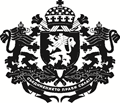 РЕПУБЛИКА БЪЛГАРИЯМинистър на земеделието и хранитеОДОБРЯВАМ, п. /не се чете/	ДЕСИСЛАВА ТАНЕВАМИНИСТЪР НА  ЗЕМЕДЕЛИЕТО И ХРАНИТЕ ДОКУМЕНТАЦИЯ ЗА УЧАСТИЕ  В ОТКРИТА ПРОЦЕДУРА ПО РЕДА НА ЧЛ.18, АЛ.1, Т.1 ОТ ЗОП         ЗА ВЪЗЛАГАНЕ НА ОБЩЕСТВЕНА ПОРЪЧКА С ПРЕДМЕТ: „Изграждане на информационна земеделска счетоводна система за въвеждане на данни, контрол, валидиране и анализ на резултатите на национално и регионално ниво"Гр.София, 2016 г.                                                       ИЗИСКВАНИЯ И УКАЗАНИЯЗА ПОДГОТОВКА НА ОФЕРТАТА, РЕДА И УСЛОВИЯТА ЗА ПРОВЕЖДАНЕ НА ОТКРИТА ПРОЦЕДУРА ЗА ВЪЗЛАГАНЕ НА ОБЩЕСТВЕНА ПОРЪЧКА  	Тези указания определят общите правила за подготовката на офертата и изискванията към участниците в открита процедура по Законa за обществените поръчки (ЗОП).	Основна цел на проекта е подобряване на ефективността на системата за земеделската счетоводна информация чрез изграждане на интегрирана информационна компютърна система за въвеждане на данни, контрол, валидиране, анализ и представяне на данните на национално и регионално ниво.Системата трябва да обслужва управленските и технологични процеси в отдел „Агростатистика” на МЗХ, експертите в областните структури на МЗХ , методически подчинени на отдела. В тази система ще се събира, обработва, контролира земеделска и счетоводна информация – технически, финансови и икономически данни, отнасящи се за всяко едно земеделско стопанство, получени от сметки, състоящи се от счетоводни записвания, направени систематично и регулярно през счетоводната година. Системата предоставя за ползване данни, осигуряващи и подпомагащи изпълнението на посочените процеси. Системата трябва да позволява въвеждане на данни от респонденти в реално време (on-line).ВЪЗЛОЖИТЕЛВъзложител на настоящата открита процедура за избор на изпълнител на обществена поръчка, възлагана по реда на Закона за обществените поръчки (ЗОП),съгласно чл. 5, ал. 1, т. 4 от ЗОП, е министърът на земеделието и храните, който да организира и възлага обществени поръчки.МЗХ е с административен адрес: гр. София, бул. „Христо Ботев“ № 55, тел.: 02/98511346, Факс:02/9807492. Основен адрес на възлагащия орган/възложителя: www.mzh.government.bg, Адрес на профила на купувача: http://www.mzh.government.bg/MZH/bg/procurement/pr_procedures/Procedura, Лица за контакти: Димитрина Маринска – държавен експерт в дирекция „Правно обслужване и обществени поръчки“.ПРАВНО ОСНОВАНИЕ ЗА ОТКРИВАНЕ НА ПРОЦЕДУРАТА Възложителят обявява настоящата процедура за възлагане на обществена поръчка на основание чл. 73, ал. 1, чл. 18, ал. 1, т. 1 и чл. 20, ал. 1, т. 1, б.“б“ от Закона за обществените поръчки. За нерегламентираните в настоящите указания и документацията за участие условия по провеждането на процедурата, се прилагат разпоредбите на Закона за обществените поръчки и подзаконовите му нормативни актове, както и приложимите национални и международни нормативни актове, съобразно с предмета на поръчката.МОТИВИ ЗА ИЗБОР НА ПРОЦЕДУРА ПО ВЪЗЛАГАНЕ НА ПОРЪЧКАТАСъгласно разпоредбата на чл. 20, ал. 1, т. 1, б."б" от ЗОП, когато планираната за провеждане поръчка за услуга е на стойност равна или по-висока от 264 033 /двеста шестдесет и четири хиляди и тридесет и три/ лв. без вкл. ДДС, Възложителят провежда някоя от предвидените в чл. 18, ал. 1, т. 1-11 на ЗОП процедури. В настоящия случай, прогнозната стойност на обществената поръчка е в размер на 520 000 /петстотин и двадесет хиляди/ лева без ДДС. Предвид обстоятелството, че не са налице условията за провеждане на състезателен диалог или някоя от процедурите на договаряне, безспорно е налице възможност и условия обществената поръчка да бъде възложена по предвидения в ЗОП ред за провеждане на открита процедура. Провеждането на предвидената в ЗОП открита процедура гарантира в най-голяма степен публичността на възлагане изпълнението на поръчката, респ. прозрачността при разходването на финансовите средства по проекта. С цел да се осигури максимална публичност, респективно да се постигнат и най-добрите за Възложителя условия, настоящата обществена поръчка се възлага именно по посочения вид процедура. Посредством тази процедура се цели и защитаване на обществения интерес, като се насърчи конкуренцията и се създадат равни условия и прозрачност при провеждане на процедурата.ОБЕКТ на настоящата обществена поръчкаОбект на настоящата обществена поръчка е „предоставяне на услуги” по смисъла на чл. 3, ал. 1, т. 3 от ЗОП.СРV код48000000 „Софтуерни пакети и информационни системи”. ФИНАНСОВА РАМКАУслугата се очаква да се финансира със средства, предоставени от ЕК за функциониране на СЗСИ, налични във валутна сметка на МЗХ.    	Срок на валидност на офертите:Срокът на валидност на офертите трябва да бъде не по-малко от 6 /шест/ месеца, считано от крайния срок за получаване на офертите;Възложителят кани участниците да удължат срока на валидност на офертите до сключване на договора за обществената поръчка;Участникът ще бъде отстранен от участие в процедурата за възлагане на настоящата обществена поръчка, ако след поканата и в определения в нея срок откаже да удължи срока на валидност на офертата или ако представи оферта с по-кратък срок за валидност.Условия за получаване на разяснения по документацията за участие:На посочения интернет адрес: http://www.mzh.government.bg,  Възложителят ще публикува и писмени разяснения по условията на процедурата. Разясненията се публикуват в профила на купувача в 4-дневен срок от получаване на искането.       	Искания за предоставяне на разяснения по решението, обявлението, документацията за обществена поръчка и описателния документ могат да се правят до 10 (десет) календарни дни преди изтичането на срока за получаване на офертите от всяко заинтересовано лице – лично, или чрез лице с представителна власт, или чрез изрично упълномощено друго лице, по някой от допустимите способи, на посочените в обявлението за възлагане на обществена поръчка и в настоящата документация: електронен адрес, факс номер, по пощата или куриерска служба на пощенския адрес на Възложителя. В дадените разяснения не се посочва лицето направило запитването. Всички комуникации и действия между Възложителя и участниците, свързани с настоящата процедура са в писмен вид и само на български език. Писма/кореспонденция представени на чужд език се представят задължително в превод на български език. Работният език за изпълнение на поръчката е български.  Обменът на информация между Възложителя и участника може да се извършва по един от следните допустими начини:	а) лично – срещу подпис;	б) по пощата чрез препоръчано писмо с обратна разписка, изпратено на посочения от участника адрес;	в) чрез куриерска служба;	г) по факс;	д) по електронен път – по електронна поща. В случай, при уведомяване по електронна поща (вкл. и такава посочена на официален уебсайт на участника), моментът на получаването от участника/заинтересовано лице/изпълнител ще се счита от датата на  получено при  Възложителя потвърждение  от  заинтересовано лице/участник/изпълнител, за получено	 от Възложителя електронно известяване/уведомяване съгласно чл.10 от ЗЕДЕП.	е) чрез комбинация от тези средства.Писмата и уведомленията следва да бъдат адресирани до посоченото за тази цел лице за контакти.	Обменът на информация, чрез връчването й лично срещу подпис, се извършва от страна на Възложителя чрез лицата за контакти, посочени в Обявлението. Информацията се приема от заинтересованото лице/участника чрез лицата за контакт, посочени при закупуване на документацията, съответно в офертата на участника;Обменът и съхраняването на информация в хода на провеждане на процедурата за възлагане на обществена поръчка се извършват по начин, който гарантира целостта, достоверността и поверителността на информацията;МЕТОДИКА ЗА ОПРЕДЕЛЯНЕ НА КОМПЛЕКСНАТА ОЦЕНКАКРИТЕРИИ ЗА ВЪЗЛАГАНЕ НА ПОРЪЧКАТА          Предложенията на участниците ще се оценяват по критерия „Икономически най-изгодна оферта” по следните показатели и тежести: „икономически най-изгодната оферта”.  Икономически най-изгодната оферта  се определя въз основа на критерий за възлагане „оптимално съотношение качество/цена“ по чл. 70, ал. 2, т. 3 от ЗОП.а/ предложена цена от участника – C – 60 %б/ общ срок за изпълнение на услугата в календарни дни – Т – 40%Комплексната оценка на всяка оферта се изчислява по формулата            Ко = (Cmin/Ci x 100) x Кc + (Tmin/Ti x 100) x Kt, където:Ко – Комплексна оценка на участникаCmin – най-ниска цена, предложена в офертитеCi – цена на участникаKc – тегловен коефициент на цената = 60% – 0,6Tmin – най-кратък общ срок за изпълнение на услугата в календарни дни, предложен в офертитеTi – общ срок за изпълнение на услугата, предложен от участникаКt – тегловен коефициент за общия срок за изпълнение на услугата =  40% – 0,4Класирането се извършва по низходящ ред, като на първо място се класира офертата получила най-висока оценка по посочената по-горе формула.ІІ. УЧАСТИЕ В ПРОЦЕДУРАТАОбщи изисквания1.1. Кандидат или участник в процедурата за възлагане на обществена поръчка може да бъде всяко българско или чуждестранно физическо или юридическо лице или техни обединения, както и всяко друго образувание, което има право да изпълнява строителство, доставки или услуги съгласно законодателството на държавата, в която то е установено..1.2. В случай, че участникът участва като обединение (или консорциум), което не е регистрирано като самостоятелно юридическо лице, тогава участникът следва да представи копие от документ, от който да е видно правното основание за създаване на обединението, както и следната информация във връзка с конкретната обществена поръчка:правата и задълженията на участниците в обединението;разпределението на отговорността между членовете на обединението;дейностите, които ще изпълнява всеки член на обединението.Не се допускат промени в състава на обединението след крайния срок за подаване на офертата, както и промени във вътрешното разпределение на дейностите между участниците в обединението. Когато в договора за създаването на обединение/консорциум липсват клаузи, гарантиращи изпълнението на горепосочените условия, или съставът на обединението се е променил след подаването на офертата – участникът ще бъде отстранен от участие в процедурата за възлагане на настоящата обществена поръчка.Когато не е приложено в офертата копие от документ, от който да е видно правното основание за създаване на обединението, Комисията назначена от Възложителя за разглеждане и оценяване на подадените оферти, го изисква на основание чл. 54, ал. 8 от ППЗОП.Забележка: На основание чл.10, ал.2 от ЗОП Възложителят не предвижда изискване за създаване на юридическо лице, когато участникът определен за изпълнител е обединение на физически и/или юридически лица.1.4. Всеки участник в процедура за възлагане на обществена поръчка има право да представи само една оферта.1.5. Лице, което участва в обединение или е дало съгласие да бъде подизпълнител на друг участник, не може да подава самостоятелно оферта.1.6. В процедура за възлагане на обществена поръчка едно физическо или юридическо лице може да участва само в едно обединение.1.7. Свързани лица не могат да бъдат самостоятелни кандидати или участници в една и съща процедура.	Когато определеният изпълнител е неперсонифицирано обединение на физически и/или юридически лица и възложителят не е предвидил в обявлението изискване за създаване на юридическо лице, договорът за обществена поръчка се сключва, след като изпълнителят представи пред възложителя заверено копие от удостоверение за данъчна регистрация и регистрация по БУЛСТАТ или еквивалентни документи съгласно законодателството на държавата, в която обединението е установено.Участниците в обединението носят солидарна отговорност за изпълнение на договора за обществената поръчка. Възложителят предвижда изискване за солидарна отговорност за изпълнението на поръчката от кандидата или участника и третото лице, чийто капацитет се използва за доказване на съответствие с критериите, свързани с икономическото и финансовото състояние.1.8. При подаване на оферта участникът декларира липсата на основанията за отстраняване и съответствие с критериите за подбор чрез представяне на единен европейски документ за обществени поръчки (ЕЕДОП). В него се предоставя съответната информация, изисквана от възложителя, и се посочват националните бази данни, в които се съдържат декларираните обстоятелства, или компетентните органи, които съгласно законодателството на държавата, в която кандидатът или участникът е установен, са длъжни да предоставят информация.1.9. Когато кандидатът или участникът е посочил, че ще използва капацитета на трети лица за доказване на съответствието с критериите за подбор или че ще използва подизпълнители, за всяко от тези лица се представя отделен ЕЕДОП, който съдържа информацията по т. 1.8.1.10. Участниците могат да използват ЕЕДОП, който вече е бил използван при предходна процедура за обществена поръчка, при условие че потвърдят, че съдържащата се в него информация все още е актуална.1.11. Възложителят може да изисква от участниците по всяко време да представят всички или част от документите, чрез които се доказва информацията, посочена в ЕЕДОП, когато това е необходимо за законосъобразното провеждане на процедурата.1.12. Преди сключването на договор за обществена поръчка, възложителят изисква от участника, определен за изпълнител, да предостави актуални документи, удостоверяващи липсата на основанията за отстраняване от процедурата, както и съответствието с поставените критерии за подбор. Документите се представят и за подизпълнителите и третите лица, ако има такива. Възложителят няма да изисква документи, които вече са му били предоставени или са му служебно известни.1.13. Изпълнителите сключват договор за подизпълнение с подизпълнителите, посочени в офертата.В срок до 3 дни от сключването на договор за подизпълнение или на допълнително споразумение за замяна на посочен в офертата подизпълнител изпълнителят изпраща копие на договора или на допълнителното споразумение на възложителя заедно с доказателства, че са изпълнени условията по чл. 66, ал. 2 и 11 ЗОП. Подизпълнителите нямат право да превъзлагат една или повече от дейностите, които са включени в предмета на договора за подизпълнение. Не е нарушение на забраната доставката на стоки, материали или оборудване, необходими за изпълнението на обществената поръчка, когато такава доставка не включва монтаж, както и сключването на договори за услуги, които не са част от договора за обществената поръчка, съответно от договора за подизпълнение.1.14. Възложителят поддържа „Профил на купувача” на ел. адрес www.mzh.government.bg, който представлява обособена част от електронна страница на МЗХ, за който е осигурена неограничен, пълен, безплатен и пряк достъп чрез електронни средства.  Възложителите предоставят неограничен, пълен, безплатен и пряк достъп чрез електронни средства до документацията за обществената поръчка от датата на: 1. публикуване на обявлението в „Официален вестник" на Европейския съюз.Документацията за участие в настоящата процедура е безплатна и всеки участник може да я изтегли от „Профила на купувача”, за да изготви своята оферта!2. Условия за допустимост на участниците 2.1.Възложителят отстранява от участие в процедура за възлагане на обществена поръчка кандидат или участник, когато:2.1.1 е осъден с влязла в сила присъда, освен ако е реабилитиран, за престъпление по чл. 108а, чл. 159а - 159г, чл. 172, чл. 192а, чл. 194 - 217, чл. 219 - 252, чл. 253 - 260, чл. 301 - 307, чл. 321, 321а и чл. 352 - 353е от Наказателния кодекс;2.1.2. е осъден с влязла в сила присъда, освен ако е реабилитиран, за престъпление, аналогично на тези по т. 1, в друга държава членка или трета страна;2.1.3. има задължения за данъци и задължителни осигурителни вноски по смисъла на               чл. 162, ал. 2, т. 1 от Данъчно-осигурителния процесуален кодекс и лихвите по тях, към държавата или към общината по седалището на възложителя и на кандидата или участника, или аналогични задължения, установени с акт на компетентен орган, съгласно законодателството на държавата, в която кандидатът или участникът е установен, освен ако е допуснато разсрочване, отсрочване или обезпечение на задълженията или задължението е по акт, който не е влязъл в сила;2.1.4. е налице неравнопоставеност в случаите по чл. 44, ал. 5 от ЗОП;2.1.5. е установено, че:а) е представил документ с невярно съдържание, свързан с удостоверяване липсата на основания за отстраняване или изпълнението на критериите за подбор;б) не е предоставил изискваща се информация, свързана с удостоверяване липсата на основания за отстраняване или изпълнението на критериите за подбор;2.1.6. е установено с влязло в сила наказателно постановление или съдебно решение, че при изпълнение на договор за обществена поръчка е нарушил чл. 118, чл. 128, чл. 245 и чл. 301 - 305 от Кодекса на труда или аналогични задължения, установени с акт на компетентен орган, съгласно законодателството на държавата, в която кандидатът или участникът е установен;2.1.7. е налице конфликт на интереси, който не може да бъде отстранен.2.2 Основанията по т. 2.1.1, 2.1.2 и 2.1.7 се отнасят за лицата, които представляват участника или кандидата, членовете на управителни и надзорни органи и за други лица, които имат правомощия да упражняват контрол при вземането на решения от тези органи.2.3 Не се отстранява от участие в процедура за възлагане на обществена поръчка кандидат или участник, за когото са налице обстоятелствата по  т. 2.1.3, когато:1. се налага да се защитят особено важни държавни или обществени интереси;2. размерът на неплатените дължими данъци или социалноосигурителни вноски е не повече от 1 на сто от сумата на годишния общ оборот за последната приключена финансова година.2.4. Отстранява се от участие в процедура за възлагане на обществена поръчка и кандидат или участник - обединение от физически и/или юридически лица, за чийто член на обединението е налице някое от основанията за отстраняване по т.2.            2.5. Основанията за отстраняване се прилагат до изтичане на следните срокове:            2.5.1. пет години от влизането в сила на присъдата - по отношение на обстоятелства по т. 2.1.1, и т.2.1.2, освен ако в присъдата е посочен друг срок;2.5.2. три години от датата на настъпване на обстоятелствата по т. 2.1.5, буква "а" и т.2.1.6, освен ако в акта, с който е установено обстоятелството, е посочен друг срок.Забележка: Стопанските субекти, за които са налице обстоятелства по т.2.1.5, буква "а" се включват в списък, който има информативен характер.         2.5.3.Обстоятелството по чл.55, ал.1,т.1 от ЗОП се отнася за участник който е:Обявен в несъстоятелност или е в производство по несъстоятелност, или е в процедура по ликвидация, или е сключил извънсъдебно споразумение с кредиторите си по смисъла на чл.740 от Търговския закон, или е преустановил дейността си, а в случай че участникът е чуждестранно лице – се намира в подобно положение, произтичащо от сходна процедура, съгласно законодателството на държавата, в която е установен.          2.5.4. При наличие на обстоятелства по чл.55, ал.1, т.1 от ЗОП, възложителят има право да не отстрани от процедурата кандидат или участник на посоченото основание, ако се докаже, че същият не е преустановил дейността си и е в състояние да изпълни поръчката съгласно приложимите национални правила за продължаване на стопанската дейност в държавата, в която е установен.2.6. Не могат да участват в процедурата за възлагане на настоящата обществена поръчка участници, които са дружества, регистрирани в юрисдикции с преференциален данъчен режим и свързаните с тях лица включително и чрез гражданско дружество/консорциум, в което участва дружество, регистрирано в юрисдикция с преференциален данъчен режим;2.7. Когато участникът предвижда участието на подизпълнители при изпълнение на поръчката или ще използва ресурсите на трети лица, посочените изисквания се прилагат и по отношение на подизпълнителите и на третите лица.2.8. В случай, че участникът е обединение (или консорциум), което не е регистрирано като самостоятелно юридическо лице:2.8.1. ЕЕДОП се представя за всяко физическо и/или юридическо лице, включено в състава на обединението.2.8.2. Декларацията по чл. 3, т. 8 от Закона за икономическите и финансовите отношения с дружествата, регистрирани в юрисдикции с преференциален данъчен режим, свързаните с тях лица и техните действителни собственици, се представя за всяко физическо или юридическо лице, включено в обединението.3. Критерии за подбор.3.1.Годност (правоспособност) за упражняване на професионална дейност – Възложителят не поставя изисквания.          3.2. Икономическо и финансово състояние – Възложителят не поставя изисквания.3.3. Технически и професионални способности: Участникът трябва да:3.3.1.  е изпълнил дейности с предмет и обем, сходни с тези на поръчката за последните три години от датата на подаване на офертата; Минимално ниво: Участникът трябва да е изпълнил през последните 3 (три) години, считано от датата на подаване на офертата, в зависимост от датата, на която е учреден или е започнал дейността минимум 1 (една) услуга, идентична или сходна с предмета на поръчката.Под сходен предмет с настоящата обществена поръчка се разбира разработване и поддържане на Web-базирани информационни системи с публичен достъп.          * Забележка: Информацията по т. 3.3.1 се посочва в Част IV: Критерии за подбор, буква В, т. 1б) от ЕЕДОП. Прилага се и доказателство за извършената услуга.3.3.2.  разполага с персонал и/или с ръководен състав с определена професионална компетентност за изпълнението на поръчката;           Минимално ниво:  Участникът следва да разполага с достатъчен брой експерти с подходяща квалификация и опит, за да гарантира успешното изпълнение на задачата в рамките на определения срок, като основният екип следва да включва минимум 7 (седем) ключови експерти,  както следва: Ключов експерт – Ръководител екип (един): изискванияОбразование: висше образование, образователна степен Магистър по „Информатика” и/или „Компютърни системи” и/или друга дисциплина в областта на компютърните науки, информационните технологии, математика или еквивалентни;Професионален опит: да има професионален опит като ръководител на ИТ проекти не по-малко от 5 (пет) години. Опитът се доказва със списък на проектите (не по-малко от три), в които е заемал позицията на ръководител проект. Проектите трябва да са успешно завършени и в предмета на обществената поръчка (разработване и поддържан на уеб-базирани информационни системи с публичен достъп).Да познава съвременните методи за управление на проекти. Да притежава валидни сертификати като PMI-ACP; РМР или еквивалентни;Ключов експерт – Програмист 3 (трима): изисквания                                                                           Образование:  висше образование, образователна степен магистър по „Информатика” и/или „Компютърни системи” и/или друга дисциплина в областта на компютърните науки, информационните технологии, математика или еквивалентни;  Професионален опит: минимум 3 г. общ професионален опит в областта на изграждане, внедряване и поддържане на информационни системи.Доказан опит в управление на сървърни платформи, системи за управление на бази от данни, уеб услуги.Ключов експерт – Администратор на база данни 1 (един):изисквания                                                                                              Образование: висше образование (образователна степен бакалавър по „Информатика” и/или „Компютърни системи” и/или друга дисциплина в областта на компютърните науки, информационните технологии, математика или еквивалентни);Професионален опит: Минимум 3 години опит в проектиране, изграждане и внедряване на информационни системи; Участие в минимум 2 проекта, свързани с разработка на информационни системи, изграждане и администриране на бази данни. Доказан опит в администриране и настройка на системи за управление на бази от данниКлючов експерт – Бизнес анализатор (един): изискванияОбразование: висше образование (образователна степен бакалавър по „Информатика” и/или „Компютърни системи” и/или друга дисциплина в областта на компютърните науки, информационните технологии, математика, икономика, стопанско управление или еквивалентни);Професионален опит: Минимум 3 години опит в бизнес анализи на информационни системи; Участие в минимум 2 проекта, свързани с изграждане на информационни системи.Доказан опит в съвременни стандарти, софтуер и методологии за бизнес анализи.Ключов експерт – Софтуерно качество (един): изискванияОбразование: висше образование (образователна степен бакалавър по „Информатика” и/или „Компютърни системи” и/или друга дисциплина в областта на компютърните науки, информационните технологии или еквивалентни);Професионален опит: Минимум 3 години опит в осигуряване на софтуерно качество при разработката и внедряването на информационни системи;Доказан опит в съвременни стандарти, софтуерни платформи и методологии за управление на софтуерното качество.         * Забележка: Информацията за екипа се посочва в Част IV: Критерии за подбор, буква В: технически и професионални способности, т. 6) от ЕЕДОП.          Участникът по своя преценка следва да осигури допълнителни неключови експерти за успешното реализиране на системата в посочения срок. Неключовите експерти включват: бизнес анализатори, системни архитекти, програмисти, експерти по миграция на данни, експерти по осигуряване на софтуерното качество и др. 3.3.3. прилага системи за управление на качеството;Минимално ниво: Участникът трябва да притежава внедрена система за управление на качество ISO 9001:2008 или еквивалентен документ на името на участника с обхват на дейност, свързана с разработка на информационни системи или еквивалент.  Сертификатите трябва да са издадени от независими лица, които са акредитирани по съответната серия европейски стандарти от Изпълнителна агенция "Българска служба за акредитация" или от друг национален орган за акредитация, който е страна по Многостранното споразумение за взаимно признаване на Европейската организация за акредитация, за съответната област или да отговарят на изискванията за признаване съгласно чл.5а, ал.2 от Закона за националната акредитация на органи за оценяване на съответствието /ЗНАООС/.3.3.4. събира, обработва и съхранява  статистическа информация.Минимално ниво: Участникът трябва да притежава поради спецификата на системата, а именно събиране, обработка и съхранение на статистическа информация, представляващи статистическа тайна, валиден, към датата на подаване на офертата, сертификат ISO 27001 или еквивалентен документ на името на участника, издаден от акредитиран сертифициращ орган. Сертификатите трябва да са издадени от независими лица, които са акредитирани по съответната серия европейски стандарти от Изпълнителна агенция "Българска служба за акредитация" или от друг национален орган за акредитация, който е страна по Многостранното споразумение за взаимно признаване на Европейската организация за акредитация, за съответната област или да отговарят на изискванията за признаване съгласно чл.5а, ал.2 от ЗНАООС.         * Забележка: Информацията за сертификатите се посочва в Част IV: Критерии за подбор, буква : Г) Стандарти за осигуряване на качеството и стандарти за екологично управление от ЕЕДОП.           3.3.5. администратор на лични данни          Минимално ниво: Участникът да приложи необходимите мерки за защита на личните данни, съгласно Закона за защита на личните данни и подзаконовите актове и “Инструкция за техническите и организационни мерки за осигуряване защита на личните данни при тяхното събиране, обработване и съхраняване в регистрите, поддържане в МЗХ”. Регистрация като администратор на лични данни. Доказването на това изискване се извършва с удостоверение за вписване в Регистъра на администраторите на лични данни, поддържан от Комисията за защита на личните данни.        * Забележка: Информацията за регистрация като администратор на лични данни се посочва в Част IV: Критерии за подбор, буква В: технически и професионални способности, т. 6) от ЕЕДОП.*За доказване на личното състояние, на съответствието с критериите за подбор или на съответствие с техническата спецификация кандидатът или участникът може да представи удостоверение за регистрация в официален списък на одобрени стопански субекти или сертификат, издаден от сертифициращ орган.ІII. ИЗИСКВАНИЯ КЪМ ОФЕРТИТЕ      1. Подготовка на офертата:   Офертата не може да се предлага във варианти.   Отговорността за правилното разбиране на условията от обявлението и указанията за участие се носи единствено от участниците.   Участниците трябва да проучат всички указания и условия за участие, дадени в документацията за участие;   При изготвяне на офертата всеки участник трябва да се придържа точно към обявените от възложителя условия;   Представянето на оферта задължава участника да приеме напълно всички изисквания и условия, посочени в тази документация, при спазване на ЗОП;    До изтичането на срока за подаване на офертите всеки участник в процедурата може да промени, допълни или да оттегли офертата си;    Всеки участник може да представи само една оферта;    Лице, което участва като подизпълнител в офертата на друг участник, не може да представя самостоятелна оферта;  Представените образци в документацията за участие и условията, описани в тях, са задължителни за участниците. Офертите на участниците трябва да бъдат напълно съобразени с тези образци;  Офертата се подписва от лицето, представляващо Участника или от надлежно упълномощено лице или лица, като в офертата се прилага пълномощното от представляващия дружеството.2. Съдържание на офертата:	2.1. Офертата се представя на български език в запечатана, непрозрачна ОПАКОВКА от участника, или от упълномощен от него представител – лично или чрез пощенска или друга куриерска услуга с препоръчана пратка с обратна разписка, на адреса, посочен от възложителя . Върху опаковката участникът посочва:наименованието на  участника, включително участниците в обединението, когато е приложимо;адрес за кореспонденция, телефон и по възможност – факс и електронен адрес;наименованието на поръчката, за която се подават документите.Опаковката включва документите по чл. 39, ал. 2 и ал. 3, т. 1 от ППЗОП, опис на представените документи, както и отделен запечатан непрозрачен плик с надпис "Предлагани ценови параметри", който съдържа ценовото предложение по чл. 39, ал. 3, т. 2 от ППЗОП.2.2. Съдържание на ОПАКОВКАТА – документи и образци:а) Опис на представените документи, съдържащи се в офертата, подписан от участника – попълва се Образец № 1;б) Единен европейски документ за обществени поръчки (ЕЕДОП) за участникът в съответствие с изискванията на закона и условията на възложителя, а когато е приложимо – ЕЕДОП за всеки от участниците в обединението, което не е юридическо лице, за всеки подизпълнител и за всяко лице, чиито ресурси ще бъдат ангажирани в изпълнението на поръчката. – попълва се Образец № 2Указание за подготовка на ЕЕДОП:1. При подаване на оферта участникът декларира липсата на основанията за отстраняване и съответствие с критериите за подбор чрез представяне на единен европейски документ за обществени поръчки (ЕЕДОП). В него се предоставя съответната информация, изисквана от възложителя, и се посочват националните бази данни, в които се съдържат декларираните обстоятелства, или компетентните органи, които съгласно законодателството на държавата, в която кандидатът или участникът е установен, са длъжни да предоставят информация.2. Когато участникът е посочил, че ще използва капацитета на трети лица за доказване на съответствието с критериите за подбор или че ще използва подизпълнители, за всяко от тези лица се представя отделен ЕЕДОП, който съдържа информацията по т. 1. Подизпълнителите трябва да нямат свързаност с друг участник, както и да отговарят на критериите за подбор съобразно вида и дела от поръчката, които ще изпълняват и за тях да не са налице основанията за отстраняване от процедурата. Третите лица трябва да отговарят на критериите за подбор съобразно ресурса, които ще предоставят и за тях да не са налице основанията за отстраняване от процедурата.  3. Участниците могат да използват ЕЕДОП, който вече е бил използван при предходна процедура за обществена поръчка, при условие че потвърдят, че съдържащата се в него информация все още е актуална. Участниците могат да използват възможността, когато е осигурен пряк и неограничен достъп по електронен път до вече изготвен и подписан електронно ЕЕДОП. В тези случаи към документите за подбор вместо ЕЕДОП се представя декларация, с която се потвърждава актуалността на данните и автентичността на подписите в публикувания ЕЕДОП, и се посочва адресът, на който е осигурен достъп до документа.4. Лицата по чл. 54, ал. 2 и чл. 55, ал. 3 ЗОП са: 4.1. лицата, които представляват участника или кандидата; 4.2. лицата, които са членове на управителни и надзорни органи на участника или кандидата; 4.3. други лица със статут, който им позволява да влияят пряко върху дейността на предприятието по начин, еквивалентен на този, валиден за представляващите го лица, членовете на управителните или надзорните органи.5. Лицата по т. 4.1 и 4.2 са, както следва:5.1. при събирателно дружество – лицата по чл. 84, ал. 1 и чл. 89, ал. 1 от Търговския закон;5.2. при командитно дружество – неограничено отговорните съдружници по чл. 105 от Търговския закон;5.3. при дружество с ограничена отговорност – лицата по чл. 141, ал. 1 и 2 от Търговския закон, а при еднолично дружество с ограничена отговорност – лицата по чл. 147, ал. 1 от Търговския закон;5.4. при акционерно дружество – лицата по чл. 241, ал. 1, чл. 242, ал. 1 и чл. 244, ал. 1 от Търговския закон;5.5. при командитно дружество с акции – лицата по чл. 256 във връзка с чл. 244, ал. 1 от Търговския закон;5.6. при едноличен търговец – физическото лице – търговец;5.7. при клон на чуждестранно лице – лицето, което управлява и представлява клона или има аналогични права съгласно законодателството на държавата, в която клонът е регистриран;5.8. в случаите по т. 5.1 – 5.7 – и прокуристите, когато има такива; 5.9. в останалите случаи, включително за чуждестранните лица – лицата, които представляват, управляват и контролират кандидата или участника съгласно законодателството на държавата, в която са установени.6. В случаите по т. 5.8, когато лицето има повече от един прокурист, декларацията се подава само от прокуриста, в чиято представителна власт е включена територията на Република България.7. Когато изискванията по чл. 54, ал. 1, т. 1, 2 и 7 и чл. 55, ал. 1, т. 5 от ЗОП се отнасят за повече от едно лице, всички лица подписват един и същ ЕЕДОП. Когато е налице необходимост от защита на личните данни или при различие в обстоятелствата, свързани с личното състояние, информацията относно изискванията по чл. 54, ал. 1, т. 1, 2 и 7 и чл. 55, ал. 1, т. 5 от ЗОП се попълва в отделен ЕЕДОП за всяко лице или за някои от лицата. 8. В случаите по т. 7, когато се подава повече от един ЕЕДОП, обстоятелствата, свързани с критериите за подбор, се съдържат само в ЕЕДОП, подписан от лице, което може самостоятелно да представлява съответния стопански субект.9. Съгласно чл. 59, ал. 5 от ЗОП, възложителят е посочил критериите за подбор и документите за тяхното доказване в обявлението, с което се оповестява откриването на процедурата.10. В ЕЕДОП се представят данни относно публичните регистри, в които се съдържа информация за декларираните обстоятелства или за компетентния орган, който съгласно законодателството на съответната държава е длъжен да предоставя информация за тези обстоятелства служебно на възложителя11. Когато за участник е налице някое от основанията по чл. 54, ал. 1 ЗОП или посочените от възложителя основания по чл. 55, ал. 1 ЗОП и преди подаването на офертата той е предприел мерки за доказване на надеждност по чл. 56 от ЗОП, тези мерки се описват в ЕЕДОП.Важно:Възложителят може да изисква от участниците по всяко време да представят всички или част от документите, чрез които се доказва информацията, посочена в ЕЕДОП, когато това е необходимо за законосъобразното провеждане на процедурата.Преди сключването на договор за обществена поръчка възложителят изисква от участника, определен за изпълнител, да предостави актуални документи, удостоверяващи липсата на основанията за отстраняване от процедурата, както и съответствието с поставените критерии за подбор. Документите се представят и за подизпълнителите и третите лица, ако има такиваС изключение на случайте по чл. 67, ал. 8 от ЗОП.Документи, удостоверяващи липсата на основанията за отстраняване от процедурата:1.	за обстоятелствата по чл. 54, ал. 1, т. 1 от ЗОП – свидетелство за съдимост;2. за обстоятелството по чл. 54, ал. 1, т. 3 от ЗОП – удостоверение от органите по приходите и удостоверение от общината по седалището на възложителя и на кандидата или участника;3. за обстоятелството по чл. 54, ал. 1, т. 6 от ЗОП – удостоверение от органите на Изпълнителна агенция „Главна инспекция по труда; Когато в удостоверението по т. 2 се съдържа информация за влязло в сила наказателно постановление или съдебно решение за нарушение по чл. 54, ал. 1, т. 6 от ЗОП, участникът представя декларация, че нарушението не е извършено при изпълнение на договор за обществена поръчка.Когато участникът, избран за изпълнител, е чуждестранно лице, той представя съответния документ по т. 1, т. 2 и т. 3, издаден от компетентен орган съгласно законодателството на държавата, в която участникът е установен.В случаите, когато в съответната държава не се издават документи за посочените обстоятелства или когато документите не включват всички обстоятелства, участникът представя декларация, ако такава декларация има правно значение съгласно законодателството на съответната държава.Когато декларацията няма правно значение, участникът представя официално заявление, направено пред компетентен орган в съответната държава.Възложителят няма право да изисква представянето на посочените документи, когато обстоятелствата в тях са достъпни чрез публичен безплатен регистър или информацията или достъпът до нея се предоставя от компетентния орган на възложителя по служебен път.в) Документи за доказване на предприетите мерки за надеждност, когато е приложимо.Указание за подготовка:1. Участник, за когото са налице основания по чл. 54, ал. 1 и посочените от възложителя обстоятелства по чл. 55, ал. 1 от ЗОП, има право да представи доказателства, че е предприел мерки, които гарантират неговата надеждност, въпреки наличието на съответното основание за отстраняване. За тази цел участникът може да докаже, че: 1.1. е погасил задълженията си по чл. 54, ал. 1, т. 3 от ЗОП, включително начислените лихви и/или глоби или че те са разсрочени, отсрочени или обезпечени;1.2. е платил или е в процес на изплащане на дължимо обезщетение за всички вреди, настъпили в резултат от извършеното от него престъпление или нарушение;1.3. е изяснил изчерпателно фактите и обстоятелствата, като активно е съдействал на компетентните органи, и е изпълнил конкретни предписания, технически, организационни и кадрови мерки, чрез които да се предотвратят нови престъпления или нарушения.Като доказателства за надеждността на участника се представят следните документи:1. по отношение на обстоятелството по чл. 56, ал. 1, т. 1 и 2 от ЗОП – документ за извършено плащане или споразумение, или друг документ, от който да е видно, че задълженията са обезпечени или че страните са договорили тяхното отсрочване или разсрочване, заедно с погасителен план и/или с посочени дати за окончателно изплащане на дължимите задължения или е в процес на изплащане на дължимо обезщетение;2. по отношение на обстоятелството по чл. 56, ал. 1, т. 3 от ЗОП – документ от съответния компетентен орган за потвърждение на описаните обстоятелства.Важно:Възложителят преценява предприетите от участника мерки, като отчита тежестта и конкретните обстоятелства, свързани с престъплението или нарушението.В случай че предприетите от участника мерки са достатъчни, за да се гарантира неговата надеждност, възложителят не го отстранява от процедурата.Мотивите за приемане или отхвърляне на предприетите мерки и представените доказателства се посочват в решението за класиране или прекратяване на процедурата.Участник, който с влязла в сила присъда или друг акт съгласно законодателството на държавата, в която е произнесена присъдата или е издаден актът, е лишен от правото да участва в процедури за обществени поръчки или концесии, няма право да използва предвидената в чл. 56, ал. 1 от ЗОП възможност за времето, определено с присъдата или акта.	г) Документ, от който да е видно правното основание за създаване на обединението (когато е приложимо) - заверено от участника копие;    	Указание за подготовка:	Документът, от който да е видно правното основание за създаване на обединението, следва да съдържа следната информация във връзка с конкретната обществена поръчка:	1. правата и задълженията на участниците в обединението;	2. разпределението на отговорността между членовете на обединението;	3. дейностите, които ще изпълнява всеки член на обединението.д) Декларацията по чл. 3, т. 8 и чл.4 от Закона за икономическите и финансовите отношения с дружествата, регистрирани в юрисдикции с преференциален данъчен режим, свързаните с тях лица и техните действителни собственици- попълва се Образец № 9е) Декларация за липса на свързаност с друг участник по чл. 101, ал.11 от ЗОП - попълва се Образец № 10.          	ж) Техническо предложение - попълва се Образец № 3 , съдържащо:документ за упълномощаване, когато лицето, което подава офертата, не е законният представител на участника – оригинал или нотариално заверено копие /ако е приложимо/;предложение за изпълнение на поръчката в съответствие с техническата спецификация и изискванията на възложителя и да е съобразено с критериите за възлагане;декларация за съгласие с клаузите на приложения проект на договор - попълва се Образец № 4;декларация за срока на валидност на офертата - попълва се Образец № 5;декларация, че при изготвяне на офертата са спазени задълженията, свързани с данъци и осигуровки, закрила на заетостта и условията на труд - попълва се Образец № 6;На основание чл. 47, ал. 4 от ЗОП участниците следва да имат предвид, че могат да получат необходимата информация за задълженията, свързани с данъци и осигуровки, закрила на заетостта и условията на труд, които са в сила в Република България – държавата, където трябва да се предоставят услугите и които са приложими към предоставяните услуги от следните институции:Национална агенция за приходите – http://www.nap.bg/ИА „Главна инспекция по труда“ – http://www.gli.government.bg/Министерство на икономиката, енергетиката и туризма - http://www.mi.government.bg/bgМинистерство на труда и социалната политика- http://www.mlsp.government.bg/		Съдържание на ПЛИК "Предлагани ценови параметри " а) „Ценово предложение” - попълва се Образец № 7 – в оригинал, подписано и подпечатано  от представляващия участника или упълномощено лице.	Извън плика с надпис "Предлагани ценови параметри" не трябва да е посочена никаква информация относно цената;	Участници, които и по какъвто начин са включили някъде в офертата си извън плика "Предлагани ценови параметри " елементи, свързани с предлаганата цена (или части от нея), ще бъдат отстранени от участие в процедурата.      2.5. ЗапечатванеДокументите, систематизирани съобразно посочените по-горе изисквания, се запечатват  по реда посочен в Раздел ІІІ „Изиквания към офертите”, точка 2  „Съдържание на оферта”. Върху опаковката, участникът посочва:ДО: Министерство на земеделието и храните,гр. София, бул. „Христо Ботев” № 55Оферта за участие в открита процедура за възлагане на обществена поръчка по реда на ЗОП с предмет: „ Изграждане на информационна земеделска счетоводна система за въвеждане на данни, контрол, валидиране и анализ на резултатите на национално и регионално ниво"Наименование на участника:………………………………………………….Участниците в обединението (когато е приложимо)………………………… Адрес за кореспонденция: ……………………………………………………………………………Телефон  факс или електронен адрес:………………………………………..3. Изисквания към документите:	3.1. Всички документи трябва да са:Подписани или заверени (когато са копия) с гриф „Вярно с оригинала”, подпис, освен документите, за които са посочени конкретните изисквания за вида и заверката им;Документите и данните в офертата се подписват само от лица с представителни функции, назовани в удостоверението за актуално състояние или упълномощени за това лица; Във втория случай се изисква да се представи нотариално заверено пълномощно за изпълнението на такива функции;Всички документи, свързани с предложението, следва да бъдат на български език;4. Подаване на оферти:4.1. Място и срок за подаване на офертиОфертите се представят в сградата на МЗХ, гр. София, бул. «Христо Ботев» № 55, гише «Обществени поръчки».Срокът за подаване на офертите е съгласно Обявлението за обществена поръчка;Всеки участник следва да осигури своевременното получаване на офертата от възложителя;До изтичането на срока за подаване на офертите всеки участник може да промени, да допълни или да оттегли офертата си.5. Приемане и връщане на оферти5.1. При подаване на офертата и приемането й върху опаковката се отбелязва входящ номер, дата и час на постъпване и посочените данни се отбелязват във входящ регистър.5.2. Не се приемат заявления за участие и оферти, които са представени след изтичане накрайния срок за получаване или са в незапечатана опаковка или в опаковка с нарушена цялост.5.3. Когато към момента на изтичане на крайния срок за получаване на офертите пред мястото, определено за тяхното подаване все още има чакащи лица, те се включват в списък, който се подписва от представител на възложителя и присъстващите лица. Офертите на лицата от списъка се приемат.5.4. Не се допуска приемане на оферти от лица, които не са включени в списъка по т. 5.3.IV. ГАРАНЦИИ	1. Условия и размер на гаранцията за изпълнение на договора, условия и начин на плащането й. 	Гаранцията за изпълнение на всеки договор  е в размер на 5 (пет) % от стойността на договора без ДДС. Гаранцията за изпълнение на договора може да се представи под формата на банкова гаранция – (изготвя се по образец на банката, която я издава, при условие че в гаранцията са вписани условията на Възложителя), на парична сума, преведена по сметка на МЗХ: IBAN – BG08 BNBG 9661 3300 1500 02; BIC – BNBGBGSD; БНБ – ЦУ. В нареждането за плащане следва да бъде записан текстът: "Гаранция за добро изпълнение на ОП  открита с Решение №:……….” , на застраховка, която обезпечава изпълнението чрез покритие на отговорността на изпълнителя.Участникът сам избира формата на гаранцията за изпълнение на договора. Когато участникът избере гаранцията за изпълнение на договора да бъде банкова гаранция или застраховка, тогава тя трябва да бъде безусловна и неотменима, в полза на МЗХ и със срок на валидност – съгласно раздел III. Гаранция за изпълнение, чл.4 от договора за възлагане на обществената поръчка. Когато гаранцията е представена под формата на парична сума или банкова гаранция, то тогава тя може да се предостави от името на изпълнителя за сметка на трето лице – гарант.Когато избраният изпълнител е обединение, което не е юридическо лице, всеки от съдружниците в него може да е наредител по банковата гаранция, съответно вносител на сумата по гаранцията или титуляр на застраховката. Участникът, определен за изпълнител на обществена поръчка, представя оригинал на банковата гаранция и застраховката или оригинали на платежния документ за внесената по банков път гаранция за изпълнение на договора преди подписването на самия договор. Гаранцията за изпълнение, преведена по банков път, следва да е постъпила реално в банковата сметка на Възложителя не по-късно от датата на сключване на договора за обществената поръчка. Условията и сроковете за задържане или освобождаване на гаранцията за изпълнение се уреждат в договора за възлагане на обществена поръчка. V. ИЗЧИСЛЯВАНЕ НА СРОКОВЕСроковете, посочени в тази документация се изчисляват, както следва:При определянето на срокове, които са в дни и се броят след определено действие или събитие, не се брои денят на настъпване на действието или на събитието.Когато срокът изтича определен брой дни преди известен ден, този ден се взема предвид при определяне на датата, до която се извършва съответното действие.Когато последният ден от срока е неприсъствен, срокът изтича в първия присъствен ден.Последният ден на срока изтича в момента на приключване на работното време на възложителя. Когато възложителят удължава сроковете в процедурата на основание чл. 100, ал. 11 ЗОП, общата продължителност на всеки от сроковете, изтекли до момента на спирането на процедурата, заедно с новоопределените удължени срокове не може да е по-кратка от първоначалния срок, определен от възложителя.2. Сроковете в документацията са в календарни дни. Когато срокът е в работни дни, това е изрично указано при посочването на съответния срок. По неуредените въпроси от настоящата документация ще се прилагат разпоредбите на Закона за обществените поръчки, Правилника за прилагана на Закона за обществените поръчки и действащото българско законодателство.VI. ОБРАЗЦИОБРАЗЕЦ №: 1ОПИС НА ПРЕДСТАВЕНИТЕ ДОКУМЕНТИ, КОИТО СЪДЪРЖА ОФЕРТАТА НА УЧАСТНИКАв открита процедура по ЗОП с предмет:„ Изграждане на информационна земеделска счетоводна система за въвеждане на данни, контрол, валидиране и анализ на резултатите на национално и регионално ниво”Дата.................					ПОДПИС И ПЕЧАТ:................................                                                                                                          ( Име и длъжност )Образец №2Стандартен образец за единния европейски документ за обществени поръчки (ЕЕДОП)Част І: Информация за процедурата за възлагане на обществена поръчка и за възлагащия орган или възложителя При процедурите за възлагане на обществени поръчки, за които в Официален вестник на Европейския съюз се публикува покана за участие в състезателна процедура, информацията, изисквана съгласно част I, ще бъде извлечена автоматично, при условие че ЕЕДОП е създаден и попълнен чрез електронната система за ЕЕДОП. Позоваване на съответното обявление, публикувано в Официален вестник на Европейския съюз:
OВEС S брой[], дата [], стр.[], 
Номер на обявлението в ОВ S: [ ][ ][ ][ ]/S [ ][ ][ ]–[ ][ ][ ][ ][ ][ ][ ]Когато поканата за участие в състезателна процедура не се публикува в Официален вестник на Европейския съюз, възлагащият орган или възложителят трябва да включи информация, която позволява процедурата за възлагане на обществена поръчка да бъде недвусмислено идентифицирана.В случай, че не се изисква публикуването на обявление в Официален вестник на Европейския съюз, моля, посочете друга информация, която позволява процедурата за възлагане на обществена поръчка да бъде недвусмислено идентифицирана (напр. препратка към публикация на национално равнище):  [……]Информация за процедурата за възлагане на обществена поръчкаИнформацията, изисквана съгласно част I, ще бъде извлечена автоматично, при условие че ЕЕДОП е създаден и попълнен чрез посочената по-горе електронна система за ЕЕДОП. В противен случай тази информация трябва да бъде попълнена от икономическия оператор.Останалата информация във всички раздели на ЕЕДОП следва да бъде попълнена от икономическия операторЧаст II: Информация за икономическия операторА: Информация за икономическия операторБ: Информация за представителите на икономическия операторАко е приложимо, моля, посочете името/ната и адреса/ите на лицето/ата, упълномощено/и да представляват икономическия оператор за целите на настоящата процедура за възлагане на обществена поръчка:В: Информация относно използването на капацитета на други субектиАко „да“, моля, представете отделно за всеки от съответните субекти надлежно попълнен и подписан от тях ЕЕДОП, в който се посочва информацията, изисквана съгласно раздели А и Б от настоящата част и от част III. 
Обръщаме Ви внимание, че следва да бъдат включени и техническите лица или органи, които не са свързани пряко с предприятието на икономическия оператор, и особено тези, които отговарят за контрола на качеството, а при обществените поръчки за строителство — тези, които предприемачът може да използва за извършване на строителството. 
Посочете информацията съгласно части IV и V за всеки от съответните субекти, доколкото тя има отношение към специфичния капацитет, който икономическият оператор ще използва.Г: Информация за подизпълнители, чийто капацитет икономическият оператор няма да използва(разделът се попълва само ако тази информация се изисква изрично от възлагащия орган или възложителя)Ако възлагащият орган или възложителят изрично изисква тази информация в допълнение към информацията съгласно настоящия раздел, моля да предоставите информацията, изисквана съгласно раздели А и Б от настоящата част и част ІІІ за всяка (категория) съответни подизпълнители.Част III: Основания за изключванеА: Основания, свързани с наказателни присъдиЧлен 57, параграф 1 от Директива 2014/24/ЕС съдържа следните основания за изключване:Участие в престъпна организация:Корупция:Измама:Терористични престъпления или престъпления, които са свързани с терористични дейности:Изпиране на пари или финансиране на тероризъмДетски труд и други форми на трафик на хораБ: Основания, свързани с плащането на данъци или социалноосигурителни вноски В: Основания, свързани с несъстоятелност, конфликти на интереси или професионално нарушениеМоля, имайте предвид, че за целите на настоящата процедура за възлагане на обществена поръчка някои от следните основания за изключване може да са формулирани по-точно в националното право, в обявлението или в документацията за поръчката. Така например в националното право може да е предвидено понятието „сериозно професионално нарушение“ да обхваща няколко различни форми на поведение. Г: Други основания за изключване, които може да бъдат предвидени в националното законодателство на възлагащия орган или възложителя на държава членкаЧаст IV: Критерии за подборОтносно критериите за подбор (раздел илираздели А—Г от настоящата част) икономическият оператор заявява, че: Общо указание за всички критерии за подборИкономическият оператор следва да попълни тази информация само ако възлагащият орган или възложителят е посочил в съответното обявление или в документацията за поръчката, посочена в обявлението, че икономическият оператор може да се ограничи до попълването й в раздел  от част ІV, без да трябва да я попълва в друг раздел на част ІV:А: ГодностИкономическият оператор следва да предостави информация само когато критериите за подбор са били изисквани от възлагащия орган или възложителя в обявлението или в документацията за поръчката, посочена в обявлението.Б: икономическо и финансово състояниеИкономическият оператор следва да предостави информация само когато критериите за подбор са били изисквани от възлагащия орган или възложителя в обявлението, или в документацията за поръчката, посочена в обявлението.В: Технически и професионални способностиИкономическият оператор следва да предостави информация само когато критериите за подбор са били изисквани от възлагащия орган или възложителя в обявлението, или в документацията за поръчката, посочена в обявлението.Г: Стандарти за осигуряване на качеството и стандарти за екологично управлениеИкономическият оператор следва да предостави информация само когато стандартите за осигуряване на качеството и/или стандартите за екологично управление са били изискани от възлагащия орган или възложителя в обявлението или в документацията за обществената поръчка, посочена в обявлението.Част V: Намаляване на броя на квалифицираните кандидатиИкономическият оператор следва да предостави информация само когато възлагащият орган или възложителят е посочил обективните и недискриминационни критерии или правила, които трябва да бъдат приложени с цел ограничаване броя на кандидатите, които ще бъдат поканени за представяне на оферти или за провеждане на диалог. Тази информация, която може да бъде съпроводена от изисквания относно видовете сертификати или форми на документални доказателства, ако има такива, които трябва да бъдат представени, се съдържа в съответното обявление или в документацията за обществената поръчка, посочена в обявлението.
Само при ограничени процедури, състезателни процедури с договаряне, процедури за състезателен диалог и партньорства за иновации:Икономическият оператор декларира, че:Част VI: Заключителни положенияДолуподписаният декларира, че информацията, посочена в части II – V по-горе, е вярна и точна, и че е представена с ясното разбиране на последствията при представяне на неверни данни.Долуподписаният официално декларира, че е в състояние при поискване и без забава да представи указаните сертификати и други форми на документални доказателства, освен в случаите, когато:а) възлагащият орган или възложителят може да получи придружаващите документи чрез пряк достъп до съответната национална база данни във всяка държава членка, която е достъпна безплатно; илиб) считано от 18 октомври 2018 г. най-късно, възлагащият орган или възложителят вече притежава съответната документация.Долуподписаният дава официално съгласие [посочете възлагащия орган или възложителя съгласно част I, раздел A] да получи достъп до документите, подкрепящи информацията, която е предоставена в [посочете съответната част, раздел/ точка/и] от настоящия Единен европейски документ за обществени поръчки за целите на [посочете процедурата за възлагане на обществена поръчка: (кратко описание, препратка към публикацията в Официален вестник на Европейския съюз, референтен номер)]. Дата, място и, когато се изисква или е необходимо, подпис(и):  [……]   ОБРАЗЕЦ № 3ТЕХНИЧЕСКО ПРЕДЛОЖЕНИЕ ЗА ИЗПЪЛНЕНИЕ НА ПОРЪЧКАТАот ...................................................................................................................................(наименование на участника)и подписано.............................................................................................................................................................................................................................................................(трите имена и ЕГН)в качеството му на ........................................................................................................(на длъжност)с ЕИК/БУЛСТАТ/ЕГН/друга индивидуализация на участника или подизпълнителя (когато е приложимо):....................................................................................................................;УВАЖАЕМИ ДАМИ И ГОСПОДА,         1. След запознаване с всички документи и образци от документацията за участие в процедурата, получаването, на които потвърждаваме с настоящото, ние удостоверяваме и потвърждаваме, че представляваният от нас участник отговаря на изискванията и условията посочени в документацията за участие в процедура с предмет: „Изграждане на информационна земеделска счетоводна система за въвеждане на данни, контрол, валидиране и анализ на резултатите на национално и регионално ниво"2. Декларираме, че сме получили посредством „Профила на купувача” документация за участие и сме запознати с указанията и условията за участие в обявената от Вас процедура. Съгласни сме с поставените от Вас условия и ги приемаме без възражения.	3. Декларираме, че ще изпълним дейностите по обществената поръчка в сроковете регламентирани от Възложителя в документацията за участие и Техническата спецификация, а именно:	3.1. Срок за изпълнение ………………………… календарни дни /но не повече от 180 (сто и осемдесет) календарни дни от сключване на договора.Изграждането на информационната система трябва да бъде поетапно:•	Първи етап - „Анализ и проектиране”;•	Втори етап - „Разработване”;•	Трети етап - „Внедряване и обучение”.3.2 Крайните срокове за приключване на етапите на проекта са, както следва:3.2.1. Първият етап - „Анализ и проектиране” ще приключи в срок от …………………календарни дни/ от сключване на договора.3.2.2. Вторият етап - „Разработване” ще приключи в срок от ……………….. календарни дни/ от сключване на договора.3.2.3. Третият етап - „Внедряване и обучение” ще приключи в срок от ……………….. календарни дни/ от сключване на договора.3.3 Декларирам, че ще проведа обучение в срока по т.3.2.3., което ще включва най-малко:- Разработване на детайлен план за обучение; - Разработване на материали (презентации, примери, тестове) за обучение на потребителите (администратори, оператори, респонденти и наблюдатели);- Провеждане на обучение на 50 (петдесет) оператори от ОДЗ, 7 (седем) оператори от МЗХ и 5 (пет) системни администратори при условия, осигурени от МЗХ;         4. Декларирам, че ще осигурява гаранционна поддръжка на функционалната изправност на системата за период от 3 (три) години след окончателното й приемане от Възложителя.        	5. За изпълнение предмета на поръчката прилагаме: 	5.1. документ за упълномощаване, когато лицето, което подава офертата, не е законният представител на участника- оригинал;	5.2. предложение за изпълнение на поръчката в съответствие с техническата спецификация и изискванията на възложителя за поръчката и да е съобразено с критериите за възлагане; 	5.3. декларация за съгласие с клаузите на приложения проект на договор - попълва се Образец № 4;	5.4. декларация за срока на валидност на офертата - попълва се Образец № 5;	5.5. декларация, че при изготвяне на офертата са спазени задълженията, свързани с данъци и осигуровки, закрила на заетостта и условията на труд - попълва се Образец № 6;          5.6. работен план и времеви график за изпълнение на дейностите за периода на обществената поръчка /свободен текст/.Дата: ..............................                                    ПОДПИС И ПЕЧАТ: ................................						                          [име и фамилия]                                                                            [качество на представляващия участника]ОБРАЗЕЦ № 4    Д  Е  К  Л  А  Р  А  Ц  И  ЯЗА СЪГЛАСИЕ С КЛАУЗИТЕ НА ПРИЛОЖЕНИЯ ПРОЕКТ НА ДОГОВОРДолуподписаният/ата/.............................................................................................                                                              (собствено, бащино, фамилно име)с ЕГН: ............................., притежаващ/а л.к. № ............................., издадена на ............ от ..............................., с постоянен адрес: гр.(с) ................................, община ..............,област ................................., ул. ................................................., бл. .........., ет. ..........., ап. ..........,в качеството си на ....................................................................................................................................,               (длъжност)на участник...........................................................................ЕИК........................................(наименование на участника)в открита процедура от Закона за обществени поръчки (ЗОП) с предмет: „Изграждане на информационна земеделска счетоводна система за въвеждане на данни, контрол, валидиране и анализ на резултатите на национално и регионално ниво"Д Е К Л А Р И Р А М, ЧЕ:Запознат/а съм с проекта на договора за възлагане на обществената поръчка, приемам го без възражения и ако участникът, когото представлявам, бъде определен за изпълнител, ще сключа договора изцяло в съответствие с проекта, приложен към документацията за участие, в законоустановения срок.Известна ми е отговорността по чл. 313 от Наказателния кодекс за посочване на неверни данни.Дата: ..............................                                               Декларатор: ...............                                                                                                                                                                                         /подпис и печат/ОБРАЗЕЦ № 5    Д  Е  К  Л  А  Р  А  Ц  И  ЯЗА СРОК НА ВАЛИДНОСТ НА ОФЕРТАТАДолуподписаният/ата/: ...................................................................................                                                              (собствено, бащино, фамилно име)с ЕГН: ............................., притежаващ/а л.к. № ............................., издадена на ..........., от ..............................., с постоянен адрес: гр.(с) ................................, община ............................,област ....................., ул. ......................................., бл. .........., ет. ..........., ап. ..........,в качеството си на ............................................................................................................................,               (длъжност)на участник .........................................................................................ЕИК.........................................(наименование на участника)в открита процедура от Закона за обществени поръчки (ЗОП) с предмет: „Изграждане на информационна земеделска счетоводна система за въвеждане на данни, контрол, валидиране и анализ на резултатите на национално и регионално ниво"Д Е К Л А Р И Р А М, ЧЕ:С подаване на настоящата оферта декларираме, че сме съгласни валидността на нашата оферта да бъде ................. (............................) календарни дни от крайния срок за получаване на оферти, посочен в обявлението за процедуратаИзвестна ми е отговорността по чл. 313 от Наказателния кодекс за посочване на неверни данни.Дата: ..............................                                       Декларатор: ................................/подпис и печат/ОБРАЗЕЦ № 6Д  Е  К  Л  А  Р  А  Ц  И  ЯПо реда на чл. 47, ал. 4 от ЗОПДолуподписаният/ата/:............................................................................................                                                              (собствено, бащино, фамилно име)с ЕГН: ............................., притежаващ/а л.к. № ............................., издадена на .........., от ..............................., с постоянен адрес: гр.(с) ................................, община .........област ................................., ул. ................................................., бл. .........., ет. ..........., ап. ..........,в качеството си на ............................................................................................................................,               (длъжност)на .........................................................................................ЕИК..........................................(наименование на участника/члена на обединението)в открита процедура от Закона за обществени поръчки (ЗОП) с предмет: „Изграждане на информационна земеделска счетоводна система за въвеждане на данни, контрол, валидиране и анализ на резултатите на национално и регионално ниво"Д Е К Л А Р И Р А М, ЧЕ:При изготвяне на офертата са спазени задълженията, свързани с данъци и осигуровки, закрила на заетостта и условията на труд.Известна ми е отговорността по чл. 313 от Наказателния кодекс за посочване на неверни данни.Дата: ..............................                                     Декларатор: ................................                                                                                                                                                                          /подпис и печат/ОБРАЗЕЦ № 7ЦЕНОВО ПРЕДЛОЖЕНИЕот........................................................................................................................................(наименование на участника)и подписано от........................................................................................................(трите имена и ЕГН)в качеството му на ............................................................................................................................(на длъжност)с ЕИК/БУЛСТАТ/ЕГН/друга индивидуализация на участника или под изпълнителя (когато е приложимо):....................................................................................................................;УВАЖАЕМИ ДАМИ И ГОСПОДА,          1. С настоящото, Ви представяме нашата ценово предложение за участие в обявената от Вас обществена поръчка с предмет: „Изграждане на информационна земеделска счетоводна система за въвеждане на данни, контрол, валидиране и анализ на резултатите на национално и регионално ниво"1.1. Предлагаме да поемем, изпълним и завършим тази обществена поръчка, съобразно условията на документацията за участие, както следва: а). Цена за изпълнение на настоящата обществена поръчка  ……………………лв. /словом/  без ДДС /не повече от 520 000 лв. /петстотин и двадесет лв./ без ДДС, съответно……………………лв. /…………………………… /словом/ с ДДС.Забележка: Офертите на участниците не трябва да надхвърлят общата прогнозна стойност на настоящата поръчка. Участник, предложил цена, по-висока от стойностите, описани в предходното изречение, ще бъде отстранен от участие в процедурата. Определената прогнозна стойност се явява максимална по процедурата, оферти над нея ще бъдат отстранявани. Предложените цени са определени при пълно съответствие с условията от документацията и техническата спецификация по процедурата.	2. Задължаваме се, ако нашата оферта бъде приета и сме определени за изпълнители, да изпълним услугата, съгласно сроковете и условията, залегнали в договора. Декларираме, че сме съгласни заплащането да става съгласно клаузите, залегнали в (проекто) договора, като всички наши действия подлежат на проверка и съгласуване от страна на Възложителя, вкл. външни за страната органи.            3. Цената включва всички разходи по изпълнение предмета на поръчката, включително в случаите на удължаване срока на договора.              Приложение: Хонорар –сметка, в която сборът на посочените суми следва да съвпада с посочената цена за изпълнение на поръчката, предложена в настоящата оферта. В случай на разминаване, участникът се отстранява. Дата: ..............................                                ПОДПИС И ПЕЧАТ: ................................						                   [име и фамилия]                                                                            [качество на представляващия участника]                                                                                                                         ОБРАЗЕЦ № 8Проект!ДОГОВОР ЗА УСЛУГА№ _________________________/__________________________ 2016 г.Днес, ________________ 2016 г., в град София Министерството на земеделието и храните, представлявано от Десислава Танева – министър на земеделието и храните и от Капка Алексиева – началник на отдел „Счетоводство” в дирекция „Финансово управление” на МЗХ, наричано за краткост ВЪЗЛОЖИТЕЛ и ______________________________________________________________________________регистрирано и вписано в Търговския регистър при _________________________ съд, със седалище и адрес на управление: община ______________________, гр. _______________________, ул. _________________________ № ________, БУЛСТАТ/ЕИК __________________, представлявано от _________________________________________________, в качеството му на ______________________, наричано по-долу за краткост ИЗПЪЛНИТЕЛ, на основание чл. 112 от Закона за обществените поръчки и Решение № _______________ от ________________________ г. на ВЪЗЛОЖИТЕЛЯ се договориха за следното:ПРЕДМЕТ НА ДОГОВОРА Чл.1. (1)  ВЪЗЛОЖИТЕЛЯТ възлага, а ИЗПЪЛНИТЕЛЯТ приема да извърши услуга с предмет: „Изграждане на информационна земеделска счетоводна система за въвеждане на данни, контрол, валидиране и анализ на резултатите на национално и регионално ниво", съгласно Техническата спецификация на ВЪЗЛОЖИТЕЛЯ /Приложение № 11/, техническото предложение /Приложение № 3/ и ценовото предложение /Приложение № 7/ на ИЗПЪЛНИТЕЛЯ, подадени в процедурата за възлагане на обществената поръчка по реда на Закона за обществените поръчки - неразделна част от договора.(2) Авторските права по смисъла на Закона за авторското право и сродните му права върху изготвените при изпълнението на настоящия договор продукти, включително разработки и/или резултати в изпълнение на предмета на този договор, както и върху програмния код (source-code), принадлежат на ВЪЗЛОЖИТЕЛЯ съгласно чл. 42 от ЗАПСП от датата на подписване на приемо - предавателен протокол за окончателното приемане на услугата по предмета на договора. Изходният (source) код, инсталационният пакет на програмния продукт, всички допълнителни модификации на софтуерния продукт, всички закупени лицензи на софтуерни продукти на името на МЗХ и авторските права стават собственост на ВЪЗЛОЖИТЕЛЯ и се предоставят на оптични носители (CD/DVD), за което се подписват съответните приемателно-предавателни протоколи.	ІІ. СРОК ЗА ИЗПЪЛНЕНИЕЧл.2. (1) 	Срок за изпълнение ………………………… календарни дни от датата на подписване на договора.Сроковете за приключване на основните фази на проекта са, както следва:1. Първият етап - „Анализ и проектиране” ще приключи в срок от …………………календарни дни от сключване на договора.2. Вторият етап - „Разработване” ще приключи в срок от …………………. календарни дни от сключване на договора.3. Трети етап - „Внедряване и обучение” ще приключи в срок от …………………….календарни дни от сключване на договора. (3) Гаранционната поддръжка на системата е 3 /три/ години, считано от датата на приемане без забележки на изпълнението на ЕТАП 3 „Внедряване и обучение” от Техническата спецификация. 	ІІІ. ГАРАНЦИЯ ЗА ИЗПЪЛНЕНИЕ	Чл.3. (1) При подписване на договора ИЗПЪЛНИТЕЛЯТ представя гаранция за изпълнение в размер на 5% (пет на сто) от възнаграждението по чл. 10 без ДДС, равняващи се на ………………………………………………..(с думи) лв.(2)	 Гаранциите се представят в една от следните форми:1.	оригинал на платежно нареждане за парична сума, преведена по банкова сметка на МЗХБанка: …………………………….IBAN …………………………….BIC: …………………………….2.	оригинал на банкова гаранция, отговаряща на следните изисквания: да бъде издадена в полза на ВЪЗЛОЖИТЕЛЯ, да бъде безусловна и неотменима, да съдържа условие за безусловно изплащане след писмено предявено искане от страна на ВЪЗЛОЖИТЕЛЯ, с предвидена възможност за изплащане на части;3. застраховка, която обезпечава изпълнението чрез покритие на отговорността на ИЗПЪЛНИТЕЛЯ.(3) ВЪЗЛОЖИТЕЛЯТ освобождава гаранцията за изпълнение по следния ред:1. 90% от гаранцията за изпълнение на договора, в размер на ……………………………., се освобождава в срок до 2 /два/ месеца, след изпълнението на ЕТАП 3 „Внедряване и обучение” от Техническата спецификация, ако изпълнението на поръчката е прието без забележки.2. 10% от гаранцията за изпълнение на договора, в размер на ………………………, се освобождава в срок до 2 /два/ месеца след изтичането на гаранционната поддръжка на системата, ако изпълнението е прието без забележки.	Чл.4. (1) В случай, че ИЗПЪЛНИТЕЛЯТ представи банкова гаранция/застраховка, тя трябва да бъде със срок на валидност, както следва: 1.  90% от гаранцията за изпълнение, в размер на …………………..(с думи), 2 /два/ месеца, след изпълнението на ЕТАП 3 от „Внедряване и обучение” от Техническата спецификация.2. 10% от гаранция за изпълнение,  в размер на …………………..(с думи), 2 /два/ месеца след изтичането на гаранционната поддръжка на системата. 	Чл.5. ВЪЗЛОЖИТЕЛЯТ задържа гаранцията, ако в процеса на изпълнение на договора възникне спор между страните, отнесен за решаване от компетентния съд  до разрешаването на спора, а когато гаранцията за изпълнение е под формата на банкова гаранция/застраховка – ИЗПЪЛНИТЕЛЯТ представя анекс за удължаване на банковата гаранция/застраховката със срок от една година. В случай, че спорът не бъде разрешен с влязло в сила съдебно решение или споразумение в срок до един месец от изтичане срока на банковата гаранция, ИЗПЪЛНИТЕЛЯТ представя анекс за удължаване на банковата гаранция с нов едногодишен период или да представи нова банкова гаранция с нов едногодишен период. В случай, че ИЗПЪЛНИТЕЛЯТ не изпълни задължението си да представи анекс за удължаване на банковата гаранция с нов едногодишен период или да представи нова банкова гаранция с нов едногодишен период, ВЪЗЛОЖИТЕЛЯТ усвоява банковата гаранция/застраховката в пълен размер.Чл.6.    (1)	 ВЪЗЛОЖИТЕЛЯТ има право да усвои в пълен размер гаранцията за изпълнение по чл. 3, ал. 3, т. 1:1.	при пълно неизпълнение на договора;2.	когато ВЪЗЛОЖИТЕЛЯТ развали договора, поради виновно неизпълнение на задълженията от страна на ИЗПЪЛНИТЕЛЯ;(2)	ВЪЗЛОЖИТЕЛЯТ има право да усвои в пълен размер гаранцията по чл. 3, ал. 3, т. 2, когато ИЗПЪЛНИТЕЛЯТ не изпълни или откаже да изпълни гаранционните си задължения.ІV. ПРАВА И ЗАДЪЛЖЕНИЯ НА СТРАНИТЕ          Чл.7. (1) ВЪЗЛОЖИТЕЛЯТ има следните права и задължения:   1. да изисква от ИЗПЪЛНИТЕЛЯ по всяко време информация, включително и писмено, свързана с изпълнението на предмета на договора ;    2. да осъществява контрол по изпълнението на договора, чрез  Главна дирекция „Земеделие и регионална политика“  на МЗХ, във всеки момент от изпълнението на договора, без с това да пречи на ИЗПЪЛНИТЕЛЯ. Приемането на различните етапи по изпълнението на договора се осъществява от експертна комисия, назначена от ВЪЗЛОЖИТЕЛЯ;3. да получи от ИЗПЪЛНИТЕЛЯ услугата, изпълнена качествено и в срок;4. да иска от ИЗПЪЛНИТЕЛЯ преработка, доработка или да откаже приемането на услугата, ако не отговаря на изискванията на Техническата спецификация на ВЪЗЛОЖИТЕЛЯ, неразделна част от този договор;5. да заплати договореното възнаграждение по реда и условията на чл. 9-10;6.	да не заплаща на ИЗПЪЛНИТЕЛЯ възнаграждения по изпълнението на този договор, без да е приел работата му;7.	да оказва необходимото съдействие на ИЗПЪЛНИТЕЛЯ при и по повод изпълнение на задълженията му по настоящия договор, съгласно Техническата спецификация;8.	да приеме готовите отчетни материали и документи, ако същите са изработени от ИЗПЪЛНИТЕЛЯ в договорените вид, срокове и качество.(2) ВЪЗЛОЖИТЕЛЯТ не носи отговорност във връзка с искове и жалби следствие на нарушение на нормативни изисквания от страна на ИЗПЪЛНИТЕЛЯ.  Чл.8. ИЗПЪЛНИТЕЛЯТ има следните права и задължения:1. да изпълни услугата качествено, в съответствие с договорените изисквания и да я предаде на ВЪЗЛОЖИТЕЛЯ в срок;2. да отстранява за своя сметка допуснатите грешки и направени пропуски, констатирани от ВЪЗЛОЖИТЕЛЯ. ИЗПЪЛНИТЕЛЯТ следва да реализира незначителни доработки и/или изменения в системата, произтичащи от промени в нормативната уредба или по искане на Възложителя (под незначителни доработки се разбират такива, които изискват до 1 (един) човекомесец работа общо в рамките на проекта);  3. да предоставя на ВЪЗЛОЖИТЕЛЯ информация за хода на работата по изпълнение на услугата, както и да му осигурява възможност за осъществяване на контрол, чрез ГД ЗРП  по изпълнението относно качество и др. във всеки момент от изпълнението на договора;  4. да не предоставя на физически и юридически лица документи и информация, свързани с изпълнението на услугата без писменото съгласие на ВЪЗЛОЖИТЕЛЯ;  5. да представи валидна гаранция за изпълнение в размер на 5% (пет на сто) от възнаграждението посочено в чл. 9 на този договор, по начина, описан в чл. 3-4 от този договор; 6. да осигури гаранционна поддръжка на системата за 3 /три/ години, считано от датата на приемане без забележки на изпълнението на ЕТАП 3 „Внедряване и обучение” от Техническата спецификация;	7. да представи в срок 2 работни дни от сключване на договора, актуализиран работен план и времеви график за периода на изпълнение на услугата;           8. да изготви и представи на ВЪЗЛОЖИТЕЛЯ първи междинен доклад за изпълнението на поръчката, който касае изпълнението на ЕТАП 1 съгласно Техническата спецификация. Този доклад се изготвя и представя на ВЪЗЛОЖИТЕЛЯ в срок до 5 работни дни след изтичането на срока по чл. 2, ал. 2, т. 1;9. да изготви и представи на ВЪЗЛОЖИТЕЛЯ втори междинен доклад за изпълнението на поръчката, който касае изпълнението на ЕТАП 2 съгласно Техническата спецификация. Този доклад се изготвя и представя на ВЪЗЛОЖИТЕЛЯ в срок до 5 работни дни след изтичането на срока по чл. 2, ал. 2, т. 2;10. да изготви и представи на ВЪЗЛОЖИТЕЛЯ окончателен доклад за изпълнението на поръчката, който касае изпълнението на ЕТАП 3 съгласно Техническата спецификация. Този доклад се изготвя и представя на ВЪЗЛОЖИТЕЛЯ в срок до 5 работни дни след изтичането на срока по чл. 2, ал. 2, т. 3;11 да предостави на ВЪЗЛОЖИТЕЛЯ пълна техническа и потребителска информация с цел ВЪЗЛОЖИТЕЛЯТ да може самостоятелно да ползва, развива и администрира софтуера и базите данни, както и да генерира отчети от тях;12. при идентифициране на липси и непълноти в документацията и софтуера, които ИЗПЪЛНИТЕЛЯТ е предал на ВЪЗЛОЖИТЕЛЯ в хода на изпълнение на договора, ИЗПЪЛНИТЕЛЯТ е длъжен да отстрани тези липси и непълноти в минимален срок и за своя сметка;  13. да получи уговореното възнаграждение по реда и условията на чл. 10-11.  14. да сключи договор/договори с посочените в офертата му подизпълнители в срок от 5 дни от сключване на настоящия договор и да предостави оригинален екземпляр на ВЪЗЛОЖИТЕЛЯ в 3-дневен срок.  15.	да уведоми ВЪЗЛОЖИТЕЛЯ в 5-дневен срок, в случаите на закъснение на изпълнението на всяка дейност;  16.	да осигури екип от експерти с необходимата квалификация за качествено изпълнение на договора;  17.	да разглежда всички писмени възражения на ВЪЗЛОЖИТЕЛЯ относно недостатъците, допуснати при изпълнение на поръчката, и да ги отстранява за своя сметка и в определения от ВЪЗЛОЖИТЕЛЯ срок.          V. ПРИЕМАНЕЧл.9. (1) Първият междинен доклад по чл. 8, т. 8 от този договор и изискуемите по техническа спецификация документи се предават с двустранен приемо-предавателен протокол, подписан от представители на ГДЗРП за ВЪЗЛОЖИТЕЛЯ, в срок до 5 работни дни след изтичането на срока по чл. 2, ал. 2, т. 1, като в същия ден се регистрират в деловодната система на ВЪЗЛОЖИТЕЛЯ.(2) Вторият междинен доклад по чл. 8, т. 9 от този договор и изискуемите по техническа спецификация документи, се предават с двустранен приемо-предавателен протокол, подписан от представители на ГД ЗРП за ВЪЗЛОЖИТЕЛЯ, в срок до 5 работни дни след изтичането на срока по чл. 2, ал. 2, т. 2, като в същия ден се регистрират в деловодната система на ВЪЗЛОЖИТЕЛЯ.(3) Окончателен доклад по чл. 8, т. 10 от този договор, придружен от фактура и останалите изискуеми по техническа спецификация документи се предават с приемо-предавателен протокол, подписан от представители на ГД ЗРП за ВЪЗЛОЖИТЕЛЯ, в срок до 5 работни дни след изтичането на срока по чл. чл. 2, ал. 2, т. 3, като в същия ден се регистрират в деловодната система на ВЪЗЛОЖИТЕЛЯ.           VІ. ЦЕНИ И НАЧИН НА ПЛАЩАНЕ           Чл.10. ВЪЗЛОЖИТЕЛЯТ се задължава  да заплати на ИЗПЪЛНИТЕЛЯ за цялостното  изпълнение на услугата възнаграждение в размер на ____________ (_________________) лева без ДДС, ДДС е в размер на ____________ (______________) лева, или общо _________ (_____________) лева  с включен ДДС.  	Чл.11. (1) ВЪЗЛОЖИТЕЛЯТ ще заплаща възнаграждението по чл. 10 чрез банков превод по сметката на ИЗПЪЛНИТЕЛЯ, както следва: 	1. авансово плащане – 20 % от общата стойност на договора по чл. 10 ще се заплати в срок до 30 (тридесет) календарни дни от подписване на този договор. Плащането се осъществява след представяне от ИЗПЪЛНИТЕЛЯ на оригинална фактура.	2. окончателно плащане – остатъкът от сумата по договора след приспадане на изплатената сума по т. 1 ще се заплати в срок до 30 (тридесет) календарни дни, след приемане на работата с приемо-предавателен протокол по чл. 8, т. 10. Плащането се осъществява след представяне от ИЗПЪЛНИТЕЛЯ на оригинална фактура.(2) Банковата сметка на ИЗПЪЛНИТЕЛЯ е:Банка: ___________ клон ____________Банкова сметка: IBAN ________________Банков код: BIC ____________________         VІІ. ОТГОВОРНОСТ ПРИ НЕИЗПЪЛНЕНИЕЧл.12. (1) Ако ИЗПЪЛНИТЕЛЯТ не изпълни възложената услуга или част от нея, съгласно изискванията на договора и в установения срок за всеки отделен етап, ИЗПЪЛНИТЕЛЯТ дължи на ВЪЗЛОЖИТЕЛЯ неустойка в размер на 0.5 % от договореното възнаграждение без  ДДС за всеки просрочен ден, но не повече от 10% от стойността на договора без ДДС.	(2) За неизпълнението на други задължения, различни от тези по ал. 1, неизправната страна дължи на изправната неустойка в размер до 10 (десет) на сто от стойността на договора.(3) Вземанията за начислените неустойки по ал. 1 и ал. 2 ВЪЗЛОЖИТЕЛЯТ има право да удържи от последващото дължимо по договора плащане или от гаранцията за изпълнение, а ако тя е недостатъчна и чрез предявяването им по съдебен ред.Чл. 13. (1) При пълно неизпълнение на договора, освен задържането на представената гаранция за изпълнение, ИЗПЪЛНИТЕЛЯТ дължи на ВЪЗЛОЖИТЕЛЯ и връщане на всички получени до момента плащания.
           (2) Пълно неизпълнение на договора е налице, когато ИЗПЪЛНИТЕЛЯТ не изпълни предмета на договора посочен в чл. 1, ал. 1 и/или не предостави програмния код (source–code).	 Чл.14. Изплащането на неустойки и обезщетения по този договор не лишава изправната страна по договора от право да търси обезщетение за вреди и пропуснати ползи по общия ред.Чл.15. При прекратяване на договора по чл. 16, т. 2 ВЪЗЛОЖИТЕЛЯТ не дължи неустойки, лихви и пропуснати ползи на ИЗПЪЛНИТЕЛЯ.           VІІІ. ПРЕКРАТЯВАНЕ НА ДОГОВОРА Чл.16. Договорът се прекратява: 1. с изпълнението на всички задължения на страните по него; 2. по взаимно съгласие между страните, изразено в писмена форма; 3. с развалянето му по реда на чл. 87 от Закона за задълженията и договорите;	 Чл.17. ВЪЗЛОЖИТЕЛЯТ може да развали договора едностранно, с писмено уведомление до ИЗПЪЛНИТЕЛЯ, без предизвестителен срок, ако в хода на изпълнението стане явно, че ИЗПЪЛНИТЕЛЯТ просрочва изпълнението на задълженията си или не извършва услугата с нужното качество. В този случай на заплащане подлежат само тези работи, които са извършени качествено и могат да бъдат полезни на ВЪЗЛОЖИТЕЛЯ.	 Чл.18. ВЪЗЛОЖИТЕЛЯТ може да прекрати договора с писмено уведомяване на ИЗПЪЛНИТЕЛЯ, без предизвестителен срок, ако в резултат на обстоятелства, възникнали след сключването му, не е в състояние да изпълни своите задължения. В тези случаи той заплаща на ИЗПЪЛНИТЕЛЯ фактически извършената работа по реда на чл. 9-10, като му дължи обезщетение за претърпените вреди от прекратяване на договора. ІХ. НЕПРЕОДОЛИМА СИЛАЧл.19. Непреодолима сила е всяка непредвидима изключителна ситуация или събитие, което е извън контрола на страните и не позволява на една от тях да изпълни задълженията си по договора, възникването му не може да се отдаде на грешка или небрежност от тяхна страна (или от страна на техните изпълнители, представители или служители) и не може да се преодолее при полагане на дължимата грижа.Чл.20. (1) Непреодолимата сила не представлява недостатъци в разработката или материалите или закъснения в предоставянето им, трудови спорове, стачки или финансови затруднения. Страните не отговарят за нарушение на задълженията си по договора, ако не са в състояние да ги изпълняват поради възникване на непреодолима сила.(2) Без да се засягат разпоредбите на раздел VІІІ „Прекратяване на договора“, страната, засегната от непреодолима сила, е длъжна да уведоми незабавно другата страна за възникването на извънредно обстоятелство, като посочи характера, вероятната продължителност и предвидимите последици от възникването му, както и да предприеме всички необходими мерки за ограничаване до минимум на възможните вредни последици.(3) Страната, изпълнението на чието задължение е възпрепятствано от непреодолимата сила, е длъжна да представи в най-кратки срокове и сертификат за непреодолима сила, издаден от Българската търговско-промишлена палата или да докаже наличието й с други релевантни документи и доказателства.(4) След отпадане на обстоятелствата от извънреден характер, които се определят като непреодолима сила, страната, която е дала известието по ал. 2, в  7- дневен срок с писмено предизвестие уведомява другата страна за възобновяване на изпълнението па договора.(5) Ако след изтичане на срока по ал. 4, страната, която е дала известието по ал. 2, не даде известие за възобновяване на изпълнението по договора, втората страна писмено с известие уведомява, че са налице основанията за възобновяване на изпълнението и иска от първата страна да даде известие за възобновяване на изпълнението, като определя и срок за това, който не може да е по – кратък от седем дни.(6) Ако и след изтичане на срока, определен в известието по ал. 5 страната, която е дала известието по ал. 2, не възобнови изпълнението на договора, изправната страна има право да прекрати договора.Х. ДОПЪЛНИТЕЛНИ РАЗПОРЕДБИЧл.21 (1) Кореспонденцията по този договор се осъществява в писмена форма. Всяка писмена комуникация, отнасяща се до този договор между ВЪЗЛОЖИТЕЛЯ, ИЗПЪЛНИТЕЛЯ и/или ПОЛУЧАТЕЛЯ трябва да посочва заглавието и идентификационния номер на договора и да бъде изпращана до лицата за контакт.	(2) Нищожността на някоя клауза от договора или на допълнително уговорени условия не води до нищожност на друга клауза или на договора като цяло.	(3) Страните ще решават споровете, възникнали при или по повод изпълнението на договора или свързани с неговото тълкуване, недействителност, неизпълнение или прекратяване по взаимно съгласие и с допълнителни споразумения, а при непостигане на такива, спорът ще се отнася за решаване пред компетентния съд на територията на Република България, съгласно българското законодателство.            (4) За неуредените в настоящия договор въпроси се прилагат разпоредбите на действащото българско законодателство.Лице за контакт от страна на ВЪЗЛОЖИТЕЛЯ: /име, тел., факс, електронен адрес, адрес:/…………………………….Лице за контакт от страна на ИЗПЪЛНИТЕЛЯ: /име, тел., факс, електронен адрес, адрес:/…………………………….Договорът се състави в 3 еднообразни екземпляра - един за ИЗПЪЛНИТЕЛЯ и два за ВЪЗЛОЖИТЕЛЯ.Неразделна част от настоящия договор са:             1. техническа спецификация /Приложение №11/ от документацията на ВЪЗЛОЖИТЕЛЯ;    	    2. техническо предложение /Приложение №3/ и приложенията към нея от офертата на ИЗПЪЛНИТЕЛЯ;             3. ценово предложение /Приложение №7/ и хонорар сметка от офертата на ИЗПЪЛНИТЕЛЯ;               4. гаранция за изпълнение в размер на 5% от стойността по договора без ДДС;ВЪЗЛОЖИТЕЛ:     				                    ЗА ИЗПЪЛНИТЕЛ:МИНИСТЪР:               ДЕСИСЛАВА ТАНЕВА  НАЧАЛНИК НА ОТДЕЛ „СЧЕТОВОДСТВО” НА МЗХ:                       КАПКА АЛЕКСИЕВАОБРАЗЕЦ № 9ДЕКЛАРАЦИЯпо чл. 3, т. 8 и чл. 4 от Закона за икономическите и финансовите отношения с дружествата, регистрирани в юрисдикции с преференциален данъчен режим, свързаните с тях лица и техните действителни собственициДолуподписаният/-ната/  ............................................................................................, с ЕГН ..........................., в качеството ми на ............................................................... (посочва се длъжността и качеството, в което лицето има право да представлява  и управлява - напр. изпълнителен директор, управител или др.)на ………………………………………………………………..........………………...., (посочва се наименованието на участника)с ЕИК…………………………, със седалище и адрес на управление: ...................................................................................................................................Д Е К Л А Р И Р А М, Ч Е:1. Представляваното от мен дружество е /не е регистрирано в юрисдикция с                                                                                                (ненужното се зачертава)преференциален данъчен режим, а именно: ………………………………….…. 2. Представляваното от мен дружество е / не е свързано с лица, регистрирани в (ненужното се зачертава)юрисдикции с преференциален данъчен режим, а именно: ……………………… 3. Представляваното от мен дружество попада в изключението на чл. 4, т. ……от Закона за икономическите и финансовите отношения с дружествата, регистрирани в юрисдикции с преференциален данъчен режим, свързаните с тях лица и техните действителни собственици.Забележка: Тази точка се попълва, ако дружеството е регистрирано в юрисдикция с преференциален данъчен режим или е свързано с лица, регистрирани в юрисдикции с преференциален данъчен режим.    4. Запознат съм с правомощията на възложителя по чл. 6, ал. 4 от Закона за икономическите и финансовите отношения с дружествата, регистрирани в юрисдикции с преференциален данъчен режим, свързаните с тях лица и техните действителни собственици, вр. §7, ал. 2 от Заключителните разпоредби на същия.Известно ми е, че за неверни данни нося наказателна отговорност по чл. 313 от Наказателния кодекс..........................................г. 					Декларатор: (дата на подписване)  ОБРАЗЕЦ № 10ДЕКЛАРАЦИЯза липса на свързаност с друг участник по чл. 101, ал.11 от ЗОП Долуподписаният[ната] [трите имена], в качеството си на [качество на подписващия] на [точно наименование на участника ], участник в открита процедура за възлагане на обществена поръчка с предмет: ........................................................................................................ДЕКЛАРИРАМ, че:Представляваният от мен участник ………………………………………/изписва се името/ наименованието на участника/  не е свързано лице с друг участник в откритата процедура по възлагане на обществена поръчка.Известна ми е отговорността по чл.313 от НК за посочване на неверни данни. .........................................г. 					Декларатор: (дата на подписване)  №СъдържаниеВид на документа(оригинал или заверено копие)Брой страници на всеки документ1.Опис  на представените документи, съдържащи се в офертата, подписан от участника – попълва се Образец № 1;2.ЕЕДОП – попълва се Образец № 2;3.Документи за доказване на предприетите мерки за надеждност (когато е приложимо)4.Документ, от който да е видно правното основание за създаване на обединението (когато е приложимо) 5.Декларацията по чл. 3, т. 8 и чл.4 от Закона за икономическите и финансовите отношения с дружествата, регистрирани в юрисдикции с преференциален данъчен режим, свързаните с тях лица и техните действителни собственици- попълва се Образец № 96.Декларация по чл. 101, ал.11 от ЗОП за липса на свързаност с друг участник -Образец №10;7.Техническо предложение - попълва се Образец № 3 , съдържащо:документ за упълномощаване, когато лицето, което подава офертата, не е законният представител на участника – оригинал /ако е приложимо/;предложение за изпълнение на поръчката в съответствие с техническата спецификация и изискванията на възложителя за услугата, и да е съобразено с критериите за възлагане;декларация за съгласие с клаузите на приложения проект на договор - попълва се Образец № 4;декларация за срока на валидност на офертата - попълва се Образец № 5;декларация, че при изготвяне на офертата са спазени задълженията, свързани с данъци и осигуровки, закрила на заетостта и условията на труд - попълва се Образец № 6;8.ПЛИК  – “Предлагани ценови параметри”„Ценово предложение” – попълва се Образец № 7; Идентифициране на възложителяОтговор:Име: [Министерство на земеделието и храните]За коя обществена поръчки се отнася?Отговор:Название или кратко описание на поръчката:„Изграждане на информационна земеделска счетоводна система за въвеждане на данни, контрол, валидиране и анализ на резултатите на национално и регионално ниво"Референтен номер на досието, определен от възлагащия орган или възложителя (ако е приложимо):[   ]Идентификация:Отговор:Име:[   ]Идентификационен номер по ДДС, ако е приложимо:Ако не е приложимо, моля посочете друг национален идентификационен номер, ако е необходимо и приложимо[   ][   ]Пощенски адрес: [……]Лице или лица за контакт:Телефон:Ел. поща:Интернет адрес (уеб адрес) (ако е приложимо):[……][……][……][……]Обща информация:Отговор:Икономическият оператор микро-, малко или средно предприятие ли е?[] Да [] НеСамо в случай че поръчката е запазена: икономическият оператор защитено предприятие ли е или социално предприятие, или ще осигури изпълнението на поръчката в контекста на програми за създаване на защитени работни места?
Ако „да“, какъв е съответният процент работници с увреждания или в неравностойно положение?
Ако се изисква, моля, посочете въпросните служители към коя категория или категории работници с увреждания или в неравностойно положение принадлежат.[] Да [] Не





[…]


[….]
Ако е приложимо, посочете дали икономическият оператор е регистриран в официалния списък на одобрените икономически оператори или дали има еквивалентен сертификат (напр. съгласно национална квалификационна система (система за предварително класиране)?[] Да [] Не [] Не се прилагаАко „да“:Моля, отговорете на въпросите в останалите части от този раздел, раздел Б и, когато е целесъобразно, раздел В от тази част, попълнете част V, когато е приложимо, и при всички случаи попълнете и подпишете част VI. а) Моля посочете наименованието на списъка или сертификата и съответния регистрационен или сертификационен номер, ако е приложимо:
б) Ако сертификатът за регистрацията или за сертифицирането е наличен в електронен формат, моля, посочете:

в) Моля, посочете препратки към документите, от които става ясно на какво се основава регистрацията или сертифицирането и, ако е приложимо, класификацията в официалния списък:
г) Регистрацията или сертифицирането обхваща ли всички задължителни критерии за подбор?
Ако „не“:
В допълнение моля, попълнете липсващата информация в част ІV, раздели А, Б, В или Г според случая  САМО ако това се изисква съгласно съответното обявление или документацията за обществената поръчка:
д) Икономическият оператор може ли да представи удостоверение за плащането на социалноосигурителни вноски и данъци или информация, която ще позволи на възлагащия орган или възложителя да получи удостоверението чрез пряк безплатен достъп до национална база данни във всяка държава членка?
Ако съответните документи са на разположение в електронен формат, моля, посочете: 





a) [……]

б) (уеб адрес, орган или служба, издаващи документа, точно позоваване на документа):
[……][……][……][……]
в) [……]



г) [] Да [] Не







д) [] Да [] Не





(уеб адрес, орган или служба, издаващи документа, точно позоваване на документа):
[……][……][……][……]Форма на участие:Отговор:Икономическият оператор участва ли в процедурата за възлагане на обществена поръчка заедно с други икономически оператори?[] Да [] НеАко „да“, моля, уверете се, че останалите участващи оператори представят отделен ЕЕДОП.Ако „да“, моля, уверете се, че останалите участващи оператори представят отделен ЕЕДОП.Ако „да“:
а) моля, посочете ролята на икономическия оператор в групата (ръководител на групата, отговорник за конкретни задачи...):
б) моля, посочете другите икономически оператори, които участват заедно в процедурата за възлагане на обществена поръчка:
в) когато е приложимо, посочете името на участващата група:
а): [……]


б): [……]


в): [……]Обособени позицииОтговор:Когато е приложимо, означение на обособената/ите позиция/и, за които икономическият оператор желае да направи оферта:[   ]Представителство, ако има такива:Отговор:Пълното име 
заедно с датата и мястото на раждане, ако е необходимо: [……];
[……]Длъжност/Действащ в качеството си на:[……]Пощенски адрес:[……]Телефон:[……]Ел. поща:[……]Ако е необходимо, моля да предоставите подробна информация за представителството (форми, обхват, цел...):[……]Използване на чужд капацитет:Отговор:Икономическият оператор ще използва ли капацитета на други субекти, за да изпълни критериите за подбор, посочени в част IV, и критериите и правилата (ако има такива), посочени в част V по-долу? []Да []НеВъзлагане на подизпълнители:Отговор:Икономическият оператор възнамерява ли да възложи на трети страни изпълнението на част от поръчката?[]Да []Не Ако да и доколкото е известно, моля, приложете списък на предлаганите подизпълнители: [……]Основания, свързани с наказателни присъди съгласно националните разпоредби за прилагане на основанията, посочени в член 57, параграф 1 от Директивата:Отговор:Издадена ли е по отношение на икономическия оператор или на лице, което е член на неговия административен, управителен или надзорен орган или което има правомощия да го представлява, да взема решения или да упражнява контрол в рамките на тези органи, окончателна присъда във връзка с едно от изброените по-горе основания, която е произнесена най-много преди пет години, или съгласно която продължава да се прилага период на изключване, пряко определен в присъдата? [] Да [] НеАко съответните документи са на разположение в електронен формат, моля, посочете: (уеб адрес, орган или служба, издаващи документа, точно позоваване на документа):
[……][……][……][……]Ако „да“, моля посочете:
а) дата на присъдата, посочете за коя от точки 1 — 6 се отнася и основанието(ята) за нея; б) посочете лицето, което е осъдено [ ];
в) доколкото е пряко указано в присъдата:
a) дата:[   ], буква(и): [   ], причина(а):[   ] 


б) [……]
в) продължителността на срока на изключване [……] и съответната(ите) точка(и) [   ]Ако съответните документи са на разположение в електронен формат, моля, посочете: (уеб адрес, орган или служба, издаващи документа, точно позоваване на документа): [……][……][……][……]В случай на присъда, икономическият оператор взел ли е мерки, с които да докаже своята надеждност въпреки наличието на съответните основания за изключване („реабилитиране по своя инициатива“)?[] Да [] Не Ако „да“, моля опишете предприетите мерки:[……]Плащане на данъци или социалноосигурителни вноски:Отговор:Отговор:Икономическият оператор изпълнил ли е всички свои задължения, свързани с плащането на данъци или социалноосигурителни вноски, както в страната, в която той е установен, така и в държавата членка на възлагащия орган или възложителя, ако е различна от страната на установяване?[] Да [] Не[] Да [] Не

Ако „не“, моля посочете:
а) съответната страна или държава членка;б) размера на съответната сума;
в) как е установено нарушението на задълженията:
1) чрез съдебно решение или административен акт:	Решението или актът с окончателен и обвързващ характер ли е?Моля, посочете датата на присъдата или решението/акта.В случай на присъда — срокът на изключване, ако е определен пряко в присъдата:2) по друг начин? Моля, уточнете:г) Икономическият оператор изпълнил ли е задълженията си, като изплати или поеме обвързващ ангажимент да изплати дължимите данъци или социалноосигурителни вноски, включително, когато е приложимо, всички начислени лихви или глоби?ДанъциСоциалноосигурителни вноски

Ако „не“, моля посочете:
а) съответната страна или държава членка;б) размера на съответната сума;
в) как е установено нарушението на задълженията:
1) чрез съдебно решение или административен акт:	Решението или актът с окончателен и обвързващ характер ли е?Моля, посочете датата на присъдата или решението/акта.В случай на присъда — срокът на изключване, ако е определен пряко в присъдата:2) по друг начин? Моля, уточнете:г) Икономическият оператор изпълнил ли е задълженията си, като изплати или поеме обвързващ ангажимент да изплати дължимите данъци или социалноосигурителни вноски, включително, когато е приложимо, всички начислени лихви или глоби?
a) [……]
б) [……]
в1) [] Да [] Не[] Да [] Не[……]
[……]

в2) [ …]
г) [] Да [] Не
Ако „да“, моля, опишете подробно: [……]
a) [……]б) [……]

в1) [] Да [] Не[] Да [] Не[……]
[……]

в2) [ …]
г) [] Да [] НеАко „да“, моля, опишете подробно: [……]Ако съответните документи по отношение на плащането на данъци или социалноосигурителни вноски е на разположение в електронен формат, моля, посочете:(уеб адрес, орган или служба, издаващи документа, точно позоваване на документа): 
[……][……][……][……](уеб адрес, орган или служба, издаващи документа, точно позоваване на документа): 
[……][……][……][……]Информация относно евентуална несъстоятелност, конфликт на интереси или професионално нарушениеОтговор:Икономическият оператор нарушил ли е, доколкото му е известно, задълженията си в областта на екологичното, социалното или трудовото право?[] Да [] НеИкономическият оператор нарушил ли е, доколкото му е известно, задълженията си в областта на екологичното, социалното или трудовото право?Ако „да“, икономическият оператор взел ли е мерки, с които да докаже своята надеждност въпреки наличието на основанието за изключване („реабилитиране по своя инициатива“)?
[] Да [] НеАко да“, моля опишете предприетите мерки: [……]Икономическият оператор в една от следните ситуации ли е:
а) обявен в несъстоятелност, или б) предмет на производство по несъстоятелност или ликвидация, илив) споразумение с кредиторите, или
г) всякаква аналогична ситуация, възникваща от сходна процедура съгласно националните законови и подзаконови актове, или
д) неговите активи се администрират от ликвидатор или от съда, илие) стопанската му дейност е прекратена?
Ако „да“:Моля представете подробности:Моля, посочете причините, поради които икономическият оператор ще бъде в състояние да изпълни поръчката, като се вземат предвид приложимите национални норми и мерки за продължаване на стопанската дейност при тези обстоятелства?Ако съответните документи са на разположение в електронен формат, моля, посочете:[] Да [] Не











[……][……]



(уеб адрес, орган или служба, издаващи документа, точно позоваване на документа): [……][……][……][……]Икономическият оператор извършил ли е тежко професионално нарушение? 
Ако „да“, моля, опишете подробно:[] Да [] Не,

 [……]Икономическият оператор извършил ли е тежко професионално нарушение? 
Ако „да“, моля, опишете подробно:Ако „да“, икономическият оператор предприел ли е мерки за реабилитиране по своя инициатива? [] Да [] НеАко „да“, моля опишете предприетите мерки: [……]Икономическият оператор сключил ли е споразумения с други икономически оператори, насочени към нарушаване на конкуренцията?
Ако „да“, моля, опишете подробно:[] Да [] Не


[…]Икономическият оператор сключил ли е споразумения с други икономически оператори, насочени към нарушаване на конкуренцията?
Ако „да“, моля, опишете подробно:Ако „да“, икономическият оператор предприел ли е мерки за реабилитиране по своя инициатива? [] Да [] НеАко „да“, моля опишете предприетите мерки: [……]Икономическият оператор има ли информация за конфликт на интереси, свързан с участието му в процедурата за възлагане на обществена поръчка?
Ако „да“, моля, опишете подробно:[] Да [] Не


[…]Икономическият оператор или свързано с него предприятие, предоставял ли е консултантски услуги на възлагащия орган или на възложителя или участвал ли е по друг начин в подготовката на процедурата за възлагане на обществена поръчка?
Ако „да“, моля, опишете подробно:[] Да [] Не



[…]Случвало ли се е в миналото договор за обществена поръчка, договор за поръчка с възложител или договор за концесия на икономическия оператор да е бил предсрочно прекратен или да са му били налагани обезщетения или други подобни санкции във връзка с такава поръчка в миналото?
Ако „да“, моля, опишете подробно:[] Да [] Не





[…]Случвало ли се е в миналото договор за обществена поръчка, договор за поръчка с възложител или договор за концесия на икономическия оператор да е бил предсрочно прекратен или да са му били налагани обезщетения или други подобни санкции във връзка с такава поръчка в миналото?
Ако „да“, моля, опишете подробно:Ако „да“,  икономическият оператор предприел ли е мерки за реабилитиране по своя инициатива? [] Да [] Не Ако „да“, моля опишете предприетите мерки: [……]Може ли икономическият оператор да потвърди, че:
а) не е виновен за подаване на неверни данни при предоставянето на информацията, необходима за проверката за липса на основания за изключване или за изпълнението на критериите за подбор;б) не е укрил такава информация;в) може без забавяне да предостави придружаващите документи, изисквани от възлагащия орган или възложителя; иг) не се е опитал да упражни непозволено влияние върху процеса на вземане на решения от възлагащия орган или възложителя, да получи поверителна информация, която може да му даде неоправдани предимства в процедурата за възлагане на обществена поръчка, или да предостави поради небрежност подвеждаща информация, която може да окаже съществено влияние върху решенията по отношение на изключването, подбора или възлагането?[] Да [] НеСпецифични национални основания за изключванеОтговор:Прилагат ли се специфичните национални основания за изключване, които са посочени в съответното обявление или в документацията за обществената поръчка?
Ако документацията, изисквана в съответното обявление или в документацията за поръчката са достъпни по електронен път, моля, посочете:[…] [] Да [] Не


 (уеб адрес, орган или служба, издаващи документа, точно позоваване на документа):
[……][……][……][……]В случай че се прилага някое специфично национално основание за изключване, икономическият оператор предприел ли е мерки за реабилитиране по своя инициатива? 
Ако „да“, моля опишете предприетите мерки: [] Да [] Не


[…]Спазване на всички изисквани критерии за подборОтговор:Той отговаря на изискваните критерии за подбор:[] Да [] НеГодностОтговор:1) Той е вписан в съответния професионален или търговски регистър в държавата членка, в която е установен:
Ако съответните документи са на разположение в електронен формат, моля, посочете:[…]
 (уеб адрес, орган или служба, издаващи документа, точно позоваване на документа): [……][……][……][……]2) При поръчки за услуги:
Необходимо ли е специално разрешение или членство в определена организация, за да може икономическият оператор да изпълни съответната услуга в държавата на установяване? 

Ако съответните документи са на разположение в електронен формат, моля, посочете:
[] Да [] Не

Ако да, моля посочете какво и дали икономическият оператор го притежава: […] [] Да [] Не
 (уеб адрес, орган или служба, издаващи документа, точно позоваване на документа): [……][……][……][……]Икономическо и финансово състояниеОтговор:1а) Неговият („общ“) годишен оборот за броя финансови години, изисквани в съответното обявление или в документацията за поръчката, е както следва:
и/или 
1б) Неговият среден годишен оборот за броя години, изисквани в съответното обявление или в документацията за поръчката, е както следва():
Ако съответните документи са на разположение в електронен формат, моля, посочете:година: [……] оборот:[……][…]валута
година: [……] оборот:[……][…]валута година: [……] оборот:[……][…]валута

(брой години, среден оборот): [……],[……][…]валута
(уеб адрес, орган или служба, издаващи документа, точно позоваване на документа): [……][……][……][……]2а) Неговият („конкретен“) годишен оборот в стопанската област, обхваната от поръчката и посочена в съответното обявление,  или в документацията за поръчката, за изисквания брой финансови години, е както следва:
и/или2б) Неговият среден годишен оборот в областта и за броя години, изисквани в съответното обявление или документацията за поръчката, е както следва:
Ако съответните документи са на разположение в електронен формат, моля, посочете:година: [……] оборот:[……][…]валутагодина: [……] оборот:[……][…]валутагодина: [……] оборот:[……][…]валута




(брой години, среден оборот): [……],[……][…]валута(уеб адрес, орган или служба, издаващи документа, точно позоваване на документацията): [……][……][……][……]3) В случай че липсва информация относно оборота (общия или конкретния) за целия изискуем период, моля, посочете датата, на която икономическият оператор е учреден или е започнал дейността си:[……]4) Що се отнася до финансовите съотношения, посочени в съответното обявление, или в документацията за обществената поръчка, икономическият оператор заявява, че реалната им стойност е, както следва:
Ако съответните документи са на разположение в електронен формат, моля, посочете:(посочване на изискваното съотношение — съотношение между х и у — и стойността):
[…], [……]
 (уеб адрес, орган или служба, издаващи документа, точно позоваване на документа): [……][……][……][……]5) Застрахователната сума по неговата застрахователна полица за риска „професионална отговорност“ възлиза на:
Ако съответната информация е на разположение в електронен формат, моля, посочете:[……],[……][…]валута(уеб адрес, орган или служба, издаващи документа, точно позоваване на документа): [……][……][……][……]6) Що се отнася до другите икономически или финансови изисквания, ако има такива, които може да са посочени в съответното обявление или в документацията за обществената поръчка, икономическият оператор заявява, че:
Ако съответната документация, която може да е била посочена в съответното обявление или в документацията за обществената  поръчка, е достъпна по електронен път, моля, посочете:[…]



 (уеб адрес, орган или служба, издаващи документа, точно позоваване на документацията): [……][……][……][……]Технически и професионални способностиОтговор:1а) Само за обществените поръчки за строителство:
През референтния период икономическият оператор е извършил следните строителни дейности от конкретния вид: 
Ако съответните документи относно доброто изпълнение и резултат от най-важните строителни работи са на разположение в електронен формат, моля, посочете:Брой години (този период е определен в обявлението или документацията за обществената поръчка):  [……]Строителни работи:  [……](уеб адрес, орган или служба, издаващи документа, точно позоваване на документа): [……][……][……][……]1б) Само за обществени поръчки за доставки и обществени поръчки за услуги:
През референтния период икономическият оператор е извършил следните основни доставки или е предоставил следните основни услуги от посочения вид: При изготвяне на списъка, моля, посочете сумите, датите и получателите, независимо дали са публични или частни субекти:
Брой години (този период е определен в обявлението или документацията за обществената поръчка): [……]2) Той може да използва следните технически лица или органи, особено тези, отговарящи за контрола на качеството:
При обществените поръчки за строителство икономическият оператор ще може да използва технически лица или органи при извършване на строителството:[……]


[……]3) Той използва следните технически съоръжения и мерки за гарантиране на качество, а съоръженията за проучване и изследване са както следва: [……]4) При изпълнение на поръчката той ще бъде в състояние да прилага следните системи за управление и за проследяване на веригата на доставка:[……]5) За комплексни стоки или услуги или, по изключение, за стоки или услуги, които са със специално предназначение:
Икономическият оператор ще позволи ли извършването на проверки на неговия производствен или технически капацитет и, когато е необходимо, на средствата за проучване и изследване, с които разполага, както и на мерките за контрол на качеството?


[] Да [] Не6) Следната образователна и професионална квалификация се притежава от:
а) доставчика на услуга или самия изпълнител, и/или (в зависимост от изискванията, посочени в обявлението, или в документацията за обществената поръчка)б) неговия ръководен състав:

a) [……]



б) [……]7) При изпълнение на поръчката икономическият оператор ще може да приложи следните мерки за управление на околната среда:[……]8) Средната годишна численост на състава на икономическия оператор и броят на  ръководния персонал през последните три години са, както следва:Година, средна годишна численост на състава:
[……],[……],
[……],[……],[……],[……],Година, брой на ръководните кадри:
[……],[……],[……],[……],[……],[……]9) Следните инструменти, съоръжения или техническо оборудване ще бъдат на негово разположение за изпълнение на договора:[……]10) Икономическият оператор възнамерява евентуално да възложи на подизпълнител изпълнението на следната част (процентно изражение) от поръчката:[……]11) За обществени поръчки за доставки:
Икономическият оператор ще достави изискваните мостри, описания или снимки на продуктите, които не трябва да са придружени от сертификати за автентичност.
Ако е приложимо, икономическият оператор декларира, че ще осигури изискваните сертификати за автентичност.
Ако съответните документи са на разположение в електронен формат, моля, посочете:
[…] [] Да [] Не



 [] Да[] Не 

(уеб адрес, орган или служба, издаващи документа, точно позоваване на документа): [……][……][……][……]12) За обществени поръчки за доставки:
Икономическият оператор може ли да представи изискваните сертификати, изготвени от официално признати институции или агенции по контрол на качеството, доказващи съответствието на продуктите, които могат да бъдат ясно идентифицирани чрез позоваване на технически спецификации или стандарти, посочени в обявлението или в документацията за поръчката?
Ако „не“, моля, обяснете защо и посочете какви други доказателства могат да бъдат представени:
Ако съответните документи са на разположение в електронен формат, моля, посочете:
[] Да [] Не








[…]
(уеб адрес, орган или служба, издаващи документа, точно позоваване на документа): [……][……][……][……]Стандарти за осигуряване на качеството и стандарти за екологично управлениеОтговор:Икономическият оператор ще може ли да представи сертификати, изготвени от независими органи и доказващи, че икономическият оператор отговаря на стандартите за осигуряване на качеството, включително тези за достъпност за хора с увреждания.
Ако „не“, моля, обяснете защо и посочете какви други доказателства относно схемата за гарантиране на качеството могат да бъдат представени:
Ако съответните документи са на разположение в електронен формат, моля, посочете:[] Да [] Не




[……] [……]

(уеб адрес, орган или служба, издаващи документа, точно позоваване на документа): [……][……][……][……]Икономическият оператор ще може ли да представи сертификати, изготвени от независими органи, доказващи, че икономическият оператор отговаря на задължителните стандарти или системи за екологично управление?
Ако „не“, моля, обяснете защо и посочете какви други доказателства относно стандартите или системите за екологично управление могат да бъдат представени:
Ако съответните документи са на разположение в електронен формат, моля, посочете:[] Да [] Не




[……] [……]

(уеб адрес, орган или служба, издаващи документа, точно позоваване на документа): [……][……][……][……]Намаляване на брояОтговор:Той изпълнява целите и недискриминационните критерии или правила, които трябва да бъдат приложени, за да се ограничи броят на кандидатите по следния начин:
В случай, че се изискват  някои сертификати или други форми на документални доказателства, моля, посочете за всеки от тях, дали икономическият оператор разполага с изискваните документи:
Ако някои от тези сертификати или форми на документални доказателства са на разположение в електронен формат, моля, посочете за всички от тях: [……]


[…] [] Да [] Не


(уеб адрес, орган или служба, издаващи документа, точно позоваване на документацията): [……][……][……][……]